SARIOĞLAN PALAS ÇOK PROGRAMLI ANADOLU LİSESİSTRATEJİK   PLANI2015-2019
EKİM 2017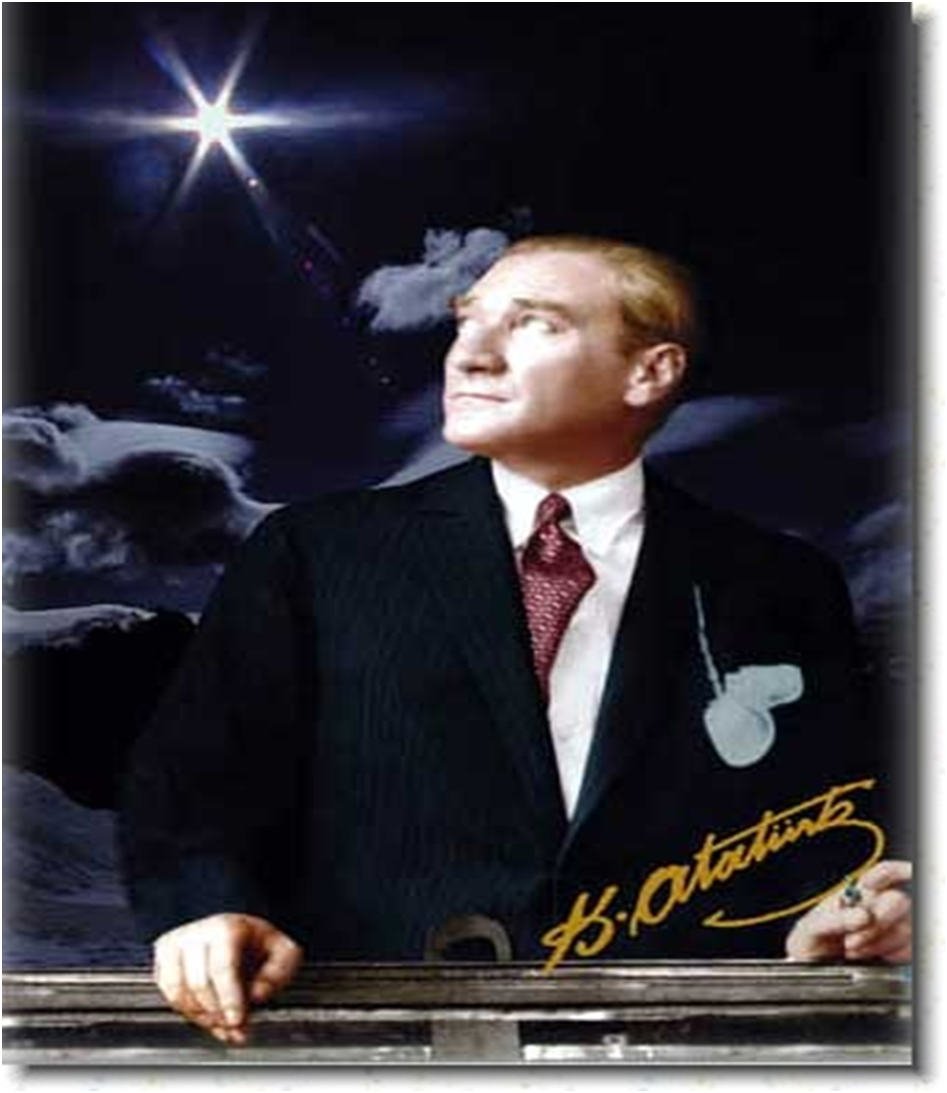 “Eğitimdir ki bir milleti ya özgür, bağımsız, şanlı, yüce bir sosyal toplum halinde yaşatır veya bir milleti esaret ve sefalete terk eder.”Mustafa Kemal ATATÜRKSUNUŞ            Geçmişten günümüze gelirken var olan yaratıcılığın getirdiği teknolojik ve sosyal anlamda gelişmişliğin ulaştığı hız, artık kaçınılmazları da önümüze sererek kendini göstermektedir. Güçlü ekonomik ve sosyal yapı, güçlü bir ülke olmanın ve tüm değişikliklerde dimdik ayakta durabilmenin kaçınılmazlığı da oldukça büyük önem taşımaktadır. Gelişen ve sürekliliği izlenebilen, bilgi ve planlama temellerine dayanan güçlü bir yaşam standardı ve ekonomik yapı; stratejik amaçlar, hedefler ve planlanmış zaman diliminde gerçekleşecek uygulama faaliyetleri ile stratejik planlama ile oluşabilmektedir.                         Okulumuz misyon, vizyon ve stratejik planını ilk olarak 2006 yılında belirlemiştir. Okulumuz, daha iyi bir eğitim seviyesine ulaşmak düşüncesiyle Sürekli yenilenmeyi ve kalite kültürünü kendisine ilke edinmeyi amaçlamaktadır. Kalite kültürü oluşturmak için eğitim ve öğretim başta olmak üzere insan kaynakları ve kurumsallaşma, sosyal faaliyetler,  alt yapı, toplumla ilişkiler ve kurumlar arası ilişkileri kapsayan 2015-2019 stratejik planı hazırlanmıştır.                   Büyük Önder Atatürk’ü örnek alan bizler; çağa uyum sağlamış, çağı yönlendiren öğrenciler yetiştirmek için kurulan okulumuz, geleceğimiz teminatı olan öğrencilerimizi daha iyi imkânlarla yetişip, düşünce ufku ve yenilikçi ruhu açık Türkiye Cumhuriyetinin çıtasını daha yükseklere taşıyan bireyler olması için yönetici ve öğretmenleriyle özverili bir şekilde tüm azmimizle çalışmaktayız.		Okulumuzun eğitim ortamlarının günümüz teknolojisinin imkânlarıyla donatılması, öğrenme sürecinde teknolojik araçların kullanılması yönetim anlayışımız için temel ilkedir. Bu ilkeyi benimsemiş olmamız aynı zamanda okulda sürekli gelişim, verilen eğitim hizmetlerinin kalitesinin sürekli artırılması stratejik hedefimizdir.Yönetimde şeffaf ve adaletli olmak; güler yüzlü, kendini yenileyebilen, günümüz teknolojisini öğretme etkinliklerinde kullanabilen, öğrencilerimize bilgiye ulaşma ve hayata hazırlama bağlamında rehberlik yapabilen eğitimci kadromuzla birlikte: Palas Çok Programlı Anadolu Lisesini çağdaş eğitim ortamlarının öğrenme etkinliklerinde kullanıldığı, öğrencilerimizin kendilerini güvenli ve huzurlu hissedebilecekleri, kendisine saygı duyulan bir birey olarak okulda var olabilen, verilen eğitim hizmetlerinin kaliteli olduğu bir eğitim kurumu olmasını sağlamak yönetim sürecinin temel hedefidir.         Palas Çok Programlı Anadolu Lisesi stratejik planlama çalışmasına önce durum tespiti,  yani okulun SWOT analizi yapılarak başlanmıştır. SWOT analizi tüm idari personelin ve öğretmenlerin katılımıyla uzun süren bir çalışma sonucu ilk şeklini almıştır. Daha sonra SWOT sonuçlarına göre stratejik planlama aşamasına geçilmiştir. Bu süreçte okulun amaçları, hedefleri, hedeflere ulaşmak için gerekli stratejiler, eylem planı ve sonuçta başarı veya başarısızlığın göstergeleri ortaya konulmuştur. Stratejik Plan' da belirlenen hedeflerimizi ne ölçüde gerçekleştirdiğimiz, plan dönemi içindeki her yılsonunda gözden geçirilecek ve gereken revizyonlar yapılacaktır.               Palas Çok Programlı Anadolu Lisesi Stratejik Planı (2015-2019)’de belirtilen amaç ve hedeflere ulaşmamızın Okulumuzun gelişme ve kurumsallaşma süreçlerine önemli katkılar sağlayacağına inanmaktayız.                   Planın hazırlanmasında emeği geçen Strateji Yönetim Ekibi’ne, öğretmen, öğrenci ve velilerimize teşekkür ederim.			                                                                             Hüsrev BİÇİCİ                                                                                                         Okul MüdürüGİRİŞ               Palas Çok Programlı Anadolu Lisesi Stratejik Planlama ekibi olarak okulumuzun 2015-2019 yıllarını kapsayan stratejik planlamasını oluştururken okulda sunulan eğitim-öğretim hizmetlerini daha kaliteli olarak verilmesinin yanıtlarını aradık aynı zamanda.Ekip olarak öncelikle çalışanlarımızın, öğrencilerimizin, velilerimizin ve diğer paydaşlarımızın okula ilişkin algılarını tespit etmeye çalıştık. Kendimize ilişkin algılarımızla diğer paydaşların bizi nasıl algıladığı temel hareket noktamızı oluşturdu. Okulumuzu daha iyi ve kaliteli hale nasıl getiririz sorusunun yanıtlarını ve paydaşlarımızın görüşleri stratejimizi oluştururken bizlere yön verdi. Buradan aldığımız dönütler öğrenci ve veli memnuniyetinin sağlanması temel stratejimiz olarak ortaya çıktı. Öğrenci ödül ve disiplin kurulu ve okul yönetimince yapılan çalışmalar sonucunda Palas Çok Programlı Anadolu Lisesi; “öğrencilerimiz için huzurlu ve güvenli okul” özelliğini kazanmıştır. Öğrenci başarısını artırmak için yapılan çalışmalar, yapılmakta olan çalışmalar sonucunda özellikle yükseköğretim kurumlarına öğrenci yerleştirme oranımızın bir önceki yıla göre sürekli arttığı gözlenmektedir.Stratejik planımıza dâhil ettiğimiz daha çağdaş, daha teknolojik bir alt yapı ve eğitim ortamlarının okula kazandırılması anlayışı ile okulumuzu gerek sunulan hizmetler gerekse de eğitim ortamlarının zenginleştirilmesi bağlamında daha da güzelleştirmeyi hedefliyoruz.Kısaca, huzurlu ve güvenli bir okulda daha başarılı öğrencilerin yetiştiği bir eğitim kurumu olma yönünde her geçen gün hem mesafe kat etmekteyiz hem de çalışmaktayız.																					Stratejik Planlama Ekibi BİRİNCİ BÖLÜMSTRATEJİK PLANLAMA SÜRECİYasal Çerçeve5018 sayılı Kamu Mali Yönetimi ve Kontrol KanunuStratejik Planlamaya İlişkin Usul ve Esaslar Hakkında YönetmelikDPT-Kamu Kuruluşları İçin Stratejik Planlama KılavuzuMEB Stratejik Planlama KılavuzuMEB Eğitimde Stratejik Planlama Kılavuzu2014-2018 dönemini kapsayan 10. Kalkınma Planı2015-2017 dönemini kapsayan Orta Vadeli Program2014-2018 Eğitim Özel İhtisas Komisyonu RaporuMilli Eğitim ile ilgili MevzuatMilli Eğitim Strateji BelgesiBakanlık faaliyet alanı ile ilgili ulusal, bölgesel ve sektörel plan ve programlarMilli Eğitim Şura KararlarıTÜBİTAK Vizyon 2023 Eğitim ve İnsan Kaynakları RaporlarıBakanlık faaliyet alanı ile ilgili tüm projelerPALAS ÇOK PROGRAMLI ANADOLU LİSESİ STRATEJİK PLAN HAZIRLAMA SÜRECİÖN SÖZPalas Çok Programlı Anadolu Lisesi kurulduğu 1997’ den itibaren kasabanın ufkunu açmış birçok gencin lise kültürü almasında önemli bir misyonu üstlenmiştir.         Palas Çok Programlı Anadolu Lisesi Stratejik Planı; okulumuzun vizyonuna ulaşma yolunda ilke ve değerlerimizi de gözeterek oluşturulmuş bir yol haritasıdır. Stratejik amaçlarımız ve hedeflerimiz hizmet kalitesini daha da artırmayı amaçlayan ve öğrenci merkezli bir yaklaşımla belirlenmiştir. Yoğun ve özverili bir çalışmanın ürünü olan stratejik planın hazırlanması sürecinde katkı sağlayan paydaşlarımıza teşekkürlerimizi sunuyoruz. Stratejik Planın uygulama aşamasında da etkin bir katılım sağlayacağına inandığımız Palas Çok Programlı Anadolu Lisesi mensupları ve paydaşları ile birlikte, her alanda önemli gelişmeler gösterecek bir okul olacağımız inancındayız.         Saygılarımızla.Stratejik planlama çalışmalarımız kendimize;NEREDEYİZ?NEREYE GİTMEK İSTİYORUZ?GİTMEK İSTEDİĞİMİZ YERE NASIL ULAŞIRIZ?BAŞARIMIZI NASIL TAKİP EDER ve DEĞERLENDİRİRİZ?Sorularına verdiğimiz cevaplar neticesinde şekillenmiştir.            Planlı Okul Gelişimi Modeli çalışmalarının başlanmasının ardından tüm birimlerin katılımını hedef alan planlama sürecine başlanmıştır. Sürecin ilk aşamasında; 2015 yılı Şubat ayında Okul Yönetim ve Gelişim Ekibi kurulmuş ve ekip normları belirlenerek yol haritası çıkarılmıştır. Birimlerde planların uygulanabilirliğini arttırmak amacıyla tüm birim çalışanlarının da bu sürece katılması sağlanmış ve stratejik planlama ile ilgili bilgilendirme yapılmıştır.PALAS ÇOK PROGRAMLI ANADOLU LİSESİOkul Gelişim Yönetim Ekibi ÜyeleriOkulumuz stratejik planlama sürecinin her aşaması okul gelişim formatörleri ile koordinasyonlu olarak gerçekleştirilmiştir. Okul gelişim yönetim ekibi üyeleri özverili bir şekilde üzerlerine düşenin en iyisini yapmaya çalışmışlardır. Stratejik planlama sürecinde mevcut durumun tespitinde veri ihtiyacı; paydaşlarımızın beklenti ve memnuniyetlerinin belirlenmesi, fiziki ve teknolojik alt yapının incelenmesi, öğrenci ve öğretmen performanslarının ortaya konması, okul gelir ve giderlerinin tespiti ve kurum kültürünün incelenmesi ile belirlenmiştir./     /2017Hüsrev BİÇİCİ
OKUL MÜDÜRÜ
ONAYİKİNCİ BÖLÜMMEVCUT DURUM ANALİZİTarihsel GelişimPalas Çok Programlı Anadolu Lisesi Kayseri ili Sarıoğlan İlçesi Palas Mahallesinde 1997–1998 Eğitim-Öğretim yılında Kız Teknik Genel Müdürlüğüne bağlı Çok Programlı Lise olarak açılmıştır. Fakat okulda her zaman Genel Lise programı uygulanmıştır. 2006-2007 Eğitim Öğretim yılından itibaren okulumuz Ortaöğretim Genel Müdürlüğü bünyesine geçmiştir. Okulumuzun adı Palas Lisesi olarak yeniden düzenlenmiştir. Okulumuz ilk açıldığında geçici olarak müftülüğe ait sobalı binada 2010 Şubat dönemine kadar eğitim öğretimini sürdürmüştür. Palasa yaptırılan 16 derslikli lise binası 2010 Şubat döneminde teslim edilmiştir. Ancak bu lise binası valilik oluruyla Palas İ.Ö. Okuluna devir edilmiştir. Lisede Palas İ.Ö. Okulundan boşalan binaya 2010 Şubat döneminde taşınmış ve halen bu binada eğitim öğretimi sürdürmektedir. 10 derslik, 1 Bilgisayar ve Teknoloji sınıfı,1 Müdür yardımcısı ve Müdür odası,1 Öğretmen odası, 1 Kütüphane,1 Arşiv odası, okul bahçesine birer tane basketbol, voleybol ve futbol sahası bulunmaktadır. 168 öğrenci, 20 Öğretmen, 3 yönetici,  2 hizmetli kadrosu ile hizmet vermektedir.Palas Çok Programlı Anadolu Lisesi olarak öğrencilerimizi Atatürk inkılâp ve ilkelerine ve Anayasada ifadesi bulunan Atatürk milliyetçiliğine bağlı, Türk milletinin milli, ahlaki, insani, manevi ve kültürel değerlerini benimseyen, koruyan ve geliştiren; ailesini, vatanını, milletini seven ve daima yüceltmeye çalışan insan haklarına ve anayasanın başlangıcındaki temel ilkelere dayanan demokratik, laik ve sosyal bir hukuk devleti olan Türkiye Cumhuriyetine karşı görev ve sorumluluklarını bilen ve bunları davranış haline getirmiş yurttaşlar olarak yetiştirmek bizim temel ilke ve değerlerimizi oluşturur.Bütün personelimizle öğrencilerimizi sahip oldukları kültürel mirası değerlendirebilen, problemlerine çözüm üretebilen, yeteneklerini en üst düzeyde kullanabilen, insan haklarına saygılı, çalışkan üreten, bilinçli bireyler olarak topluma kazandırmak temel varlık sebebimizdir.Güvenli ve yol gösterici eğitim-öğretim ortamımızla öğrencilerimizi geleceğe güvenle bakan, insana, topluma ve ülkesine saygı duyan, onları geliştiren bireyler yetiştirmek esas görevimizdir.Palas Çok Programlı Anadolu Lisesi olarak Palas Mahallesinin sürekli göç vermesi nedeniyle öğrenci sayımız yıllara göre sürekli azalmaktadır. Öğrenci sayımızın azalmasında diğer bir nedende kasabamız ilköğretim okullarından mezun olan öğrencilerin başarılı olanlarının sınavla öğrenci alan ortaöğretim kurumlarına kayıt olmalarıdır. Bütün bu nedenler okulumuz öğrencilerinin akademik başarı seviyelerinin azalmasına da etki etmektedir. Okulumuzda öğretmen büyük sıkıntılar yaratmakta ve akademik başarıyı etkilemektedir. Ayrıca öğretmen değişiminin sık olması en önemli sorunlarımızdan biridir.Okulumuzda 3 tane 9.sınıf, 3 tane 10. sınıf, 3 tane 11.sınıf  ve 2 şube 12. Sınıf bulunmaktadır. Kayıtlı toplam öğrenci sayımız 168 olup sınıflarımız ortalama 22 öğrenciden oluşmaktadır. Bilgi Teknoloji sınıfımızda yeterli sayıda bilgisayar bulunmakta her  öğrenciye 1 bilgisayar düşmektedir. Hem bu dersliğimizde hem de kütüphanemizde internet hizmeti okulumuzun açık olduğu günlerde ve mesai saatleri içerisinde öğrencilerimizin ve diğer ilköğretim okullarının hizmetine açıktır. Kütüphanemizde her öğrenciye 6 kitap düşmektedir Palas Çok Programlı Anadolu Lisesi olarak okul ve veli işbirliğine önem vermektedir. Şiddet içerikli disiplin olayları yaşanmamaktadır. Bununla birlikte mahallemizin yerel unsurları(Belediye, Karakol komutanlığı vb.) okulumuzun sorun ve ihtiyaçlarına karşı duyarlı davranmaktadırlar.Yasal Yükümlülükler Faaliyet Alanları, Ürün/Hizmetler4.PAYDAŞ ANALİZİ4.1- Paydaşların  Belirlenmesi√:Tümü 			○:Bazıları4.2- Paydaşların Önceliklendirilmesi4.3- Paydaşların  Değerlendirilmesi4.4.   Paydaş Görüşleri          Katılımcılık stratejik planlamanın temel unsurlarından biridir. Stratejik planın sahiplenilmesi ve uygulama şansını artırmak amacıyla okulumuzun etkileşim içinde olduğu tarafların görüşleri paydaş analizi bilgi formu ve görüşme yoluyla alınmıştır. Paydaşlarımızın görüşlerine başvurulurken paydaşlarımıza şu sorular sorulmuştur:           1)Okulumuzun hangi faaliyetleri ve hizmetleri sizin için önemlidir?           2)Okulumuzun olumlu gördüğünüz yönleri nelerdir?           3)Okulumuzda gördüğünüz eksiklikler nelerdir?           4)Okulumuzun geliştirilmesi gereken yönleri nelerdir?           5) Okulumuzdan beklentileriniz nelerdir?Paydaşlarımızın sorularımıza verdiği cevaplar doğrultusunda çıkan sonuçlar  kurum içi analiz ve çevre analizimizde güçlü - zayıf yönlerimizin belirlenmesinde ve fırsatlarla tehditlerin tespitinde  değerlendirmeye alınmış ve stratejik plana   yansıtılmıştır.Bundan sonraki aşamalarda da paydaş görüşlerimize memnuniyet anketleri uygulayarak ve görüşmeler yaparak başvurulacaktır.KURUM İÇİ ANALİZ3.5.1 OKULUN MEVCUT ÖRGÜT YAPISI5.2 İnsan Kaynakları2017 Yılı Kurumdaki Mevcut Yönetici Sayısı:Kurum Yöneticilerinin Eğitim Durumu:İdari Personelin Hizmet Süresine İlişkin Bilgiler:Öğretmenlere İlişkin Bilgiler:		2017  Yılı Kurumdaki Mevcut Öğretmen Sayısı:Öğretmenlerin Hizmet Süreleri:Kurumda gerçekleşen öğretmen sirkülâsyonunun oranı:Destek Personele (Hizmetli- Memur) İlişkin Bilgiler:2017 Yılı Kurumdaki Mevcut Hizmetli/ Memur Sayısı:5.3 Teknolojik DüzeyOkulumuzun tüm laboratuvar ve diğer alanlarında kablolu fiber Internet erişimi vardır. Tüm idari birimlerde bilgisayar, yazıcı ve internet erişimi bulunmaktadır. 8 sınıfımızda Akıllı Tahta mevcuttur. Öğrenme ortamında genellikle bilgisayar ortamında hazırlanmış dokümanlar kullanılmaktadır. Tüm öğretmenlerimiz bilgisayar ortamında hazırlanmış olan dokümanları kullanabilmektedir. Okulumuzda ve renkli yazıcı bulunmaktadır. Fotokopi ve baskı hizmetleri için yeterli makine vardır. Okulumuz donanımları yenilenmiş olup projeksiyon ve internet ağı mevcuttur.  Okul/Kurumun Teknolojik Altyapısı: 	          Okulun Fiziki Altyapısı: Yerleşim Alanı ve Derslikler5.4 OKULUN FİNANS DURUMU ( MALİ KAYNAKLAR )Olanakların özenle kullanılması için denetimler yapılmaktadır. Finansal kaynaklarımızdaki kısıtlılık yüzünden gereksinimler bütünüyle karşılanamamaktadır. Var olan bütçenin de en iyi şekilde kullanılması hedeflemiştir.5.5 İstatistikî VerilerÖğrencilere İlişkin Bilgiler:2015 ve 2017  Karşılaştırmalı Öğretmen/Öğrenci Durumu6. GZFT (Güçlü Yönler, Zayıf Yönler, Fırsatlar, Tehditler) Analizi	Güçlü Yönler  (Okulun/Kurumun kullanabileceği olumlu durumlar)Okulun şehrin karmaşasından uzak olması,Ulaşım sorununun olmaması,Öğretmen kadrosunun genç ve dinamik olması,Gelişime ve yeni fikirlere açık yönetim kadrosuna sahip olması,Okul bahçesinin büyük olması,Okulda disiplin durumunun istenen seviyede olması,Sınıf mevcutlarının Türkiye ortalamasının altında olması,Okulda internet bağlantısının her öğrencinin ulaşabileceği durumda olması,Hizmet içi eğitimlere katılmış personelin varlığı,Kurum içi çalışanlar arasındaki iletişimin iyi ve seviyeli olması,Tecrübeli personelin bulunması,Kendini geliştiren, gelişime açık ve teknolojiyi kullanan yöneticilerin bulunması,İdareci sayısının yeterli olması,Okulun fiziki alanlarının geliştirmeye uygun olması,Okul kültürünün oluşmuş ve gelişmeye devam etmesi,Sınıf mevcudunun az olmasıyla derslerde öğrencilerle birebir ilgilenme süresinin daha fazla olması,Zayıf Yönler (Okulun/Kurumun müdahalesiyle etkileyebileceği olumsuz durumlar)Okulun fiziki yapısının yetersiz olması,Öğretmen kadrosunun yetersiz olması,Okulda kadrolu hizmetli sayısının az olması,Laboratuvarlardaki donanımın yetersizliği,Velilerin ilgili ve duyarlı olmaması,Okul kulüp çalışmalarının beklenen düzeyde olmaması,Kültürel sosyal ve sportif faaliyetlerin yetersizliği,Velilerin okul ile ilgili işlemlerde gönüllü ve istekli olmamaları,Okul alanlarının varlığına karşın donanımın yetersiz olması,Veli profilinin maddi durumunun zayıf olması,Hizmet alanında maddi olarak zorlanılıyor olması,Üniversite sınav başarısının düşük olması,Eğitim teknolojilerinin yeterince kullanılmaması,Öğrenci hedeflerinin olmamasıTecrübeli öğretmen kadrosunun yeterli sayıda olmaması ve ücretli öğretmen sayısının çok fazla olması.Fırsatlar (Okulun/Kurumun müdahalesiyle etkileyemeyeceği olumlu durumlar)Öğrencilerin doğal kaynaklarla beslenmesi,Kasabanın havasının ve suyunun temiz olması,Sosyal tesisler için uygun alanların olması,Yerel halkın okul hakkındaki görüşlerinin pozitif olması, Milli Eğitim Müdürlüğüyle işbirliğinin güçlü olması,Motivasyonu engelleyici dış etkenlerden uzak olması,Meslek programları çerçevesinde atölyemizin 2015-2017 yıllarında inşaatının tamamlanacak olması.Tehditler  (Okulun/Kurumun müdahalesiyle etkileyemeyeceği olumsuz durumlar)Bazı öğrencilerin ekonomik düzeylerinin düşüklüğü,Branşlara göre hizmet içi eğitim kurslarının ve katılımının yeterli sayıda açılmaması ve katılımın sınırlı olması,Basın yayın organlarının gençlerin sosyalleşmesini olumsuz etkilemesi,Velilerin eğitim düzeylerinin düşük olması,Velilerin eğitim öğretim konusunda duyarlı olmaması,Kasabadaki kız çocuklarının çok küçük yaşlarda evlendirilmesi,Erkek öğrencilerinin çoğunun sırf ehliyet alabilmek için okuma mecburiyetiyle okula gönderilmesi,Kasabada çocuklara örnek olacak çok fazla okumuş insanın bulunmaması,Ailelerin ev işlerini okuldan önce tutmaları ve çocuklarını bu tip işler olduğunda okula kendi istekleriyle göndermemeleri,Kasabanın geçimi tarım, hayvancılık ve nakliye işiyle sağlandığı için çocuklardan beklenenin daha öteye gitmemesi,Okulun etrafında zararlı ortamlar ve kişilerin olması,Birkaç öğrencinin şiddet eğilimli olması ve çevrede oluşturduğu negatif etki,Problemli ailelerin olması,Kız çocuklarının okuldan alınıp evlendirilmesi,Okulun bulunduğu bölgede tek lise olması,Okulun bulunduğu bölgenin sosyal ve ekonomik düzeyi,Personel değişiminin sık olması,Personel değişiminin eğitim yılına yayılması ve bunun hem öğrencide hem okuldaki diğer personeli olumsuz etkilemesi,Okulun şehir merkezine uzaklığı,Okul bahçesinin büyüklüğü ve kontrolünün zor olması,Eğitime ayrılan bütçe yetersizliği  Eğitimle ilgili yönetmeliklerin sık sık değişmesiÜÇÜNCÜ BÖLÜMGELECEĞE YÖNELİM7. Misyon, Vizyon, Temel DeğerlerB. TEMALAR STRATEJİK AMAÇLAR VE HEDEFLER TEMALAR 1. TÜRK DİLİNİ İYİ KULLANMA  2. SOSYAL FAALİYETLERİ ARTTIRMA  3. SPORTİF FALİYETLERİN GELİŞTİRME  4. OKUL ÇEVRESİNİ DÜZENLEME  5. GÜVENLİ OKUL  6. AKADEMİK BAŞARI  7. ÜNİVERSİTEYE YERLEŞTİRME ORANI  8. MEZUNLAR İLE DAYANIŞMA  9. EĞİTİM ve KÜLTÜR MERKEZİ OLMA  10. BAŞARI VE MUTLULUK  11. VELİ-OKUL İŞBİRLİĞİ  STRATEJİK AMAÇLAR, HEDEFLER VE FAALİYETLER:İZLEME VE DEĞERLENDİRMEİzleme ve değerlendirme faaliyetleri, stratejik planla belirlenen amaçlara ne ölçüde ulaşıldığının sistematik olarak izlenmesi, değerlendirilmesi ile performans kriterleri kapsamında sonuçların ölçülmesi ve elde edilen bulguların düzenli bir şekilde raporlanması faaliyetlerini içermektedir. Ayrıca, bu faaliyetler, geri bildirim yoluyla uygulamada sürekli olarak iyileştirmeyi olanaklı kılmakta ve hesap verebilirlik de sağlanmış olmaktadır.  İzleme, stratejik planın uygulanmasının sistematik olarak takip edilmesi ve raporlanması anlamını taşımaktadır. Değerlendirme ise, uygulama sonuçlarının amaç ve hedeflere kıyasla ölçülmesi ve söz konusu amaç ve hedeflerin tutarlılık ve uygunluğunun analizidir. Stratejik planda yer alan stratejik amaç ve onların altında bulunan hedefleri gerçekleştirmeye dönük proje ve faaliyetlerin uygulanabilmesi için amaç, hedef ve faaliyetler bazında sorumluların kimler/hangi birimler olduğu, ne zaman gerçekleştirileceği, hangi kaynakların kullanılacağı gibi hususların yer aldığı bir eylem planı hazırlanması yararlı olacaktır. Eylem planı aynı zamanda izleme ve değerlendirmeyi de kolaylaştıracaktır. İzleme, yönetime yardımcı olan sistemli bir faaliyettir. Raporlama izleme faaliyetinin temel aracıdır. İzleme raporları objektif olmalıdır. İlerleme sağlanan alanlar yanında, ilerleme sağlanamayan konular da rapor edilmelidir. Performansın izlenmesi, izleme faaliyetinin temelidir. Bunun için performans göstergeleri ile ilgili veriler düzenli olarak toplanmalı ve değerlendirilmelidir. Stratejik planlama sürecinde, izleme ve değerlendirme faaliyetleri sonucunda elde edilen bilgiler kullanılarak, stratejik plan gözden geçirilir, hedeflenen ve ulaşılan sonuçlar karşılaştırılır. İzleme ve değerlendirme süreci kurumsal öğrenmeyi ve buna bağlı olarak faaliyetlerin sürekli olarak iyileştirilmesini sağlar. Ayrıca, hesap verme sorumluluğunun oluşturulmasına katkıda bulunur. Stratejik planın izleme ve değerlendirmeye tabi tutulması şarttır. Aksi takdirde, gerek planın uygulanmasında gerekse ilgililerin hesap verme sorumluluğu ilkesinin hayata geçirilmesinde zorluklarla karşılaşılacaktır. Her bir hedefin izlenip değerlendirilebilmesi için ne tür verilere ihtiyaç duyulduğu, bunların ne şekilde temin edileceği, ihtiyaç duyulan veriler hâlihazırda toplanmıyorsa nasıl ve ne sıklıkla kim tarafından temin edileceği, bu kapsamdaki kısıtların neler olacağı gibi hususların mutlaka incelenmesi ve cevaplanması gerekir.    Bu plan;  Palas Çok ProgramlıAnadolu  Lisesi’nin 2015–2019 yılları arasındaki stratejik amaçlarını kapsayan bir plan olarak hazırlanmıştır. Planın başarısı için bu dönem içinde yıllık olarak revize edilmesi gerekmektedir. İlerleme sağlanan ve sağlanamayan alanların ortaya konulacağı bu raporlar, faaliyetlerin sürekli geliştirilmesi için plana ışık tutacaktır.İMZA SİRKÜLERİSTRATEJİK PLANLAMA EKİBİİSTİKLAL MARŞI
Korkma, sönmez bu şafaklarda yüzen al sancak; 
Sönmeden yurdumun üstünde tüten en son ocak. 
O benim milletimin yıldızıdır, parlayacak; 
O benimdir, o benim milletimindir ancak. 

Çatma, kurban olayım, çehreni ey nazlı hilâl! 
Kahraman ırkıma bir gül! Ne bu şiddet, bu celâl? 
Sana olmaz dökülen kanlarımız sonra helâl... 
Hakkıdır, Hakk’a tapan, milletimin istiklâl! 

Ben ezelden beridir hür yaşadım, hür yaşarım. 
Hangi çılgın bana zincir vuracakmış? Şaşarım! 
Kükremiş sel gibiyim, bendimi çiğner, aşarım. 
Yırtarım dağları, enginlere sığmam, taşarım. 
Garbın afakını sarmışsa çelik zırhlı duvar, 
Benim iman dolu göğsüm gibi serhaddım var. 
Ulusun, korkma! Nasıl böyle bir imanı boğar, 
“Medeniyet!” dediğin tek dişi kalmış canavar? 

Arkadaş! Yurduma alçakları uğratma, sakın. 
Siper et gövdeni, dursun bu hayâsızca akın. 
Doğacaktır sana va’dettiği günler Hakk’ın... 
Kim bilir, belki yarın, belki yarından da yakın. 

Bastığın yerleri “toprak!” diyerek geçme, tanı: 
Düşün altındaki binlerce kefensiz yatanı. 
Sen şehit oğlusun, incitme, yazıktır, atanı: 
Verme, dünyaları alsan da, bu cennet vatanı. 

Kim bu cennet vatanın uğruna olmaz ki feda? 
Şüheda fışkıracak toprağı sıksan, şüheda! 
Canı, cananı, bütün varımı alsın da Huda, 
Etmesin tek vatanımdan beni dünyada cüda. 

Ruhumun senden, İlâhî, şudur ancak emeli: 
Değmesin mabedimin göğsüne namahrem eli. 
Bu ezanlar ki şahadetleri dinin temeli- 
Ebedî yurdumun üstünde benim inlemeli. 
O zaman vecd ile bin secde eder-varsa-taşım, 
Her cerihamdan, ilâhî, boşanıp kanlı yaşım, 
Fışkırır ruh-ı mücerret gibi yerden naşım; 
O zaman yükselerek arşa değer belki başım. 

Dalgalan sen de şafaklar gibi ey şanlı hilâl! 
Olsun artık dökülen kanlarımın hepsi helâl. 
Ebediyen sana yok, ırkıma yok izmihlâl: 
Hakkıdır, hür yaşamış, bayrağımın hürriyet;
Hakkıdır, Hakk’a tapan, milletimin istiklâl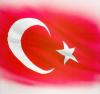 Mehmet Akif ERSOYİÇİNDEKİLERİÇİNDEKİLERSAYFA NOSAYFA NOSUNUŞSUNUŞ11GİRİŞGİRİŞ22BİRİNCİ BÖLÜM : PALAS ÇPA LİSESİ STRATEJİK PLANLAMA SÜRECİBİRİNCİ BÖLÜM : PALAS ÇPA LİSESİ STRATEJİK PLANLAMA SÜRECİBİRİNCİ BÖLÜM : PALAS ÇPA LİSESİ STRATEJİK PLANLAMA SÜRECİ4-8         Yasal Çerçeve         Yasal Çerçeve         Yasal Çerçeve5         Stratejik Planlama Çalışmaları         Stratejik Planlama Çalışmaları         Stratejik Planlama Çalışmaları6-8İKİNCİ BÖLÜM: MEVCUT DURUM ANALİZİİKİNCİ BÖLÜM: MEVCUT DURUM ANALİZİİKİNCİ BÖLÜM: MEVCUT DURUM ANALİZİ9-311.Tarihsel Gelişim992.Yasal Yükümlülükler 10-1410-143.Faaliyet Alanları, Ürün ve Hizmetler14144. Paydaş Analizi15-1815-185. Kurum İçi Analiz 19-2819-28        5.1 Örgütsel Yapı19-2019-20        5.2 İnsan Kaynakları20-2220-22        5.3 Teknolojik Düzey22-2322-23        5.4 Mali Kaynaklar2323        5.5 İstatistikî Veriler23-2823-286.GZFT (Güçlü Yönler, Zayıf Yönler, Fırsatlar, Tehditler) Analizi29-3129-31ÜÇÜNCÜ BÖLÜM: GELECEĞE YÖNELİMÜÇÜNCÜ BÖLÜM: GELECEĞE YÖNELİMÜÇÜNCÜ BÖLÜM: GELECEĞE YÖNELİM32-478.Misyon, Vizyon, Temel Değerler33-3433-349.Temalar, Amaçlar, Hedefler, Performans Göstergeleri, Faaliyet/Projeler ve Stratejiler 35-4735-4710.İzleme, Değerlendirme ve Raporlama484811.Eylem Planları4848KURUM KİMLİK BİLGİSİKURUM KİMLİK BİLGİSİKurum Adı ( Kurumun tam adı yazılacak)PALAS ÇOK PROGRAMLI ANADOLU LİSESİKurum TürüÇOK PROGRAMLI ANADOLU LİSESİKurum Kodu751578Kurum StatüsüKamu                 Kurumda Çalışan Personel SayısıYönetici              :3Öğretmen          : 20 (kadrolu) Hizmetli              :2Memur                :-Öğrenci Sayısı168Öğretim ŞekliNormal                 Okulun Hizmete Giriş Tarihi1997-1998KURUM İLETİŞİM BİLGİLERİKURUM İLETİŞİM BİLGİLERİKurum Telefonu / FaxTel. : 0(352) 817 8031Fax : 0(352) 817 8031Kurum Web Adresihttp://palasçpal.meb.k12.trMail Adresi751578@meb.k12.trKurum AdresiMahalle        : Palas Mah. Kayseri Cad.No: 2  Posta Kodu : 38850İlçe               :  Sarıoğlanİli                  :  KayseriKurum MüdürüHüsrev BİÇİCİ                                  GSM Tel: 0 505 7714889Kurum Müdür YardımcısıFevzi ÖZKAN                                   GSM Tel: 0 505 5832478Kurum Müdür Yardımcısıİlhami CANSIZ                                 GSM Tel: 0 544 328 38 38PALAS ÇOK PROGRAMLI ANADOLU LİSESİ STRATEJİK PLANLAMA SÜRECİ         Yasal Çerçeve         Stratejik Planlama ÇalışmalarıUnvanıAdı-SoyadıOkul MüdürüHüsrev BİÇİCİOkul Müdür YardımcılarıFevzi ÖZKAN-İlhami CANSIZRehber ÖğretmenSelin SENGİRNÖğretmenlerAhmet D.Karakuş-Mehmet KAYA-Cemile YEŞİLÖğrencilerRıdvan AYYILDIRIM-Melike BAYDEMİR-Fatma ÇALIKVelilerAbdullah TUTALVelilerSüleyman GÜNGÖRDestek Personeli (Kütüphane Memuru, hizmetli v.b.)Hüseyin SARIHANOkul Aile Birliği başkanıMenderes BAŞKURTMuhtarİsmail SAYINAYLARHAFTASTRATEJİK  PLAN  HAZIRLAMA AŞAMALARIOCAK2Okul Gelişim ve Yönetim Ekibinin OluşturulmasıOCAK3Tarihsel Gelişim, Mevzuat Analizi, Paydaş AnaliziOCAK4Durum Analizi , SWOT AnaliziŞUBAT1Durum Analizi , SWOT AnaliziŞUBAT2İlke ve değerlerinin belirlenmesiŞUBAT3İlke ve değerlerinin belirlenmesiŞUBAT4Misyon ve vizyon belirlemesi MART1Misyon ve vizyonumuzun  belirlemesi MART2Amaçların ve hedeflerin belirlenmesiMART3Amaçların ve hedeflerin belirlenmesiMART4Amaçların ve hedeflerin belirlenmesiNİSAN1Okul Stratejik Planın oluşturulmasıNİSAN2Okul Stratejik Planın oluşturulmasıNİSAN3Okul Stratejik Planın oluşturulmasıMEVCUT DURUM ANALİZİMEVCUT DURUM ANALİZİMEVCUT DURUM ANALİZİ1.Tarihsel Gelişim2.Yasal Yükümlülükler 3.Faaliyet Alanları, Ürün ve Hizmetler4. Paydaş Analizi5. Kurum İçi Analiz         5.1 Örgütsel Yapı        5.2 İnsan Kaynakları        5.3 Teknolojik Düzey        5.4 Mali Kaynaklar        5.5 İstatistikî Veriler6.GZFT (Güçlü Yönler, Zayıf Yönler, Fırsatlar, Tehditler) AnaliziSIRAİLGİLİ   MEVZUATDERECESİ1Anayasa Madde 42Temel21739 Say. Milli Eğitim Temel KanunuTemel35816 Say. Atatürk Aleyhine İşlenen Suçlar Hakkında KanunTemel44982 Say. Bilgi Edinme Hakkı KanunuYardımcı55072 Say. Dernek ve Vakıfların Kamu Kurum ve Kuruluşları İle İlişkilerine Dair KanunTemel62886 Say. Devlet İhale KanunuTemel7657 Say. Devlet Memurları KanunuTemel83071 Say. Dilekçe Hakkının Kullanılmasına Dair Kanun Yardımcı95070 Say. Elektronik İmza KanunuTemel105846 Say. Fikir ve Sanat Eserleri Kanunu Yardımcı116245 Say. Harcırah KanunuTemel122684 Say. İlköğretim ve Orta Öğretimde Parasız Yatılı veya Burslu Öğrenci Okutma ve Bunlara Yapılacak Sosyal Yardımlara İlişkin KanunTemel135651 Say. İnternet Ortamında Yapılan Yayınların Düzenlenmesi ve Bu Yayınlar Yoluyla İşlenen Suçlarla Mücadele Edilmesi Hakkında KanunYardımcı144857 Say. İş KanunuTemel154688 Say. Kamu Görevlileri Sendikaları Kanunu164734 Say. Kamu İhale KanunuTemel174735 Say. Kamu İhale Sözleşmeleri KanunuTemel185018 Say. Kamu Malî Yönetimi ve Kontrol Kanunu Temel193628 Say. Mal Bildiriminde Bulunulması, Rüşvet ve Yolsuzluklarla Mücadele KanunuTemel204455 Say. Memurlar İle Diğer Kamu Görevlilerinin Disiplin Cezalarının Affı Hakkında KanunYardımcı21439 Say. Millî Eğitim Bakanlığına Bağlı Yüksek ve Orta Dereceli Okullar Öğretmenleri ile İlkokul Öğretmenlerinin Haftalık Ders Saatleri ile Ek Ders Ücretleri Hakkında KanunTemel223797 Say. Millî Eğitim Bakanlığının Teşkilat ve Görevleri Hakkında Kanun Yardımcı235434 Say. Türkiye Cumhuriyeti Emekli Sandığı KanunuTemel244207 Say. Tütün Ürünlerinin Zararlarının Önlenmesi ve Kontrolü Hakkında KanunTemel252429 Say. Ulusal Bayram ve Genel Tatiller Hakkında Kanun Temel26B.K.Kararı  Dokuzuncu Kalkınma Planı Stratejisi (2007-2013) Hakkında KararYardımcı27B.K.Kararı  Kamu Kurum ve Kuruluşlarınca Yapılacak Norm Kadro Çalışmalarında Uyulacak Usul ve EsaslarTemel28B.K.Kararı  Millî Eğitim Bakanlığı Yönetici ve Öğretmenlerinin Ders ve Ek Ders Saatlerine İlişkin KararTemel29B.K.Kararı   Sözleşmeli Personel Çalıştırılmasına İlişkin EsaslarTemel30Yönetmelik; Aday Memurların Yetiştirilmelerine Dair Genel Yönetmelik Temel31Yönetmelik; Aslî Devlet Memurluğuna Atananların Yemin Merasimi YönetmeliğiYardımcı32Yönetmelik; Bilgi Edinme Hakkı Kanununun Uygulanmasına İlişkin Esas ve Usuller Hakkında YönetmelikTemel33Yönetmelik; Binaların Yangından Korunması Hakkında YönetmelikTemel34Yönetmelik; Devlet Binaları İşletme, Bakım, Onarım YönetmeliğiTemel35Yönetmelik; Devlet Memurları Geçici Süreli Görevlendirme YönetmeliğiYardımcı36Yönetmelik; Devlet Memurları Sicil YönetmeliğiTemel37Yönetmelik; Devlet Memurlarının Çekilmelerinde Devir ve Teslim Süreleri Hakkında Yönetmelik Temel38Yönetmelik; Devlet Memurlarının Şikâyet ve Müracaatları Hakkında YönetmelikTemel39Yönetmelik; Millî Eğitim Bakanlığı Anadolu Liseleri YönetmeliğiTemel40Yönetmelik; Devlet Memurlarının Yer Değiştirme Suretiyle Atanmalarına İlişkin YönetmelikTemel41Yönetmelik; Devlete ve Kişilere Memurlarca Verilen Zararların Nevi ve Miktarlarının Tespiti, Takibi, Amirlerinin Sorumlulukları, Yapılacak Diğer İşlemler Hakkında YönetmelikTemel42Yönetmelik; İnternet Toplu Kullanım Sağlayıcıları Hakkında YönetmelikYardımcı43Yönetmelik; Eğitim Kurumları Öğretmen ve Yöneticilerine Yüksek Öğretim Kurumlarınca Yaptırılacak Hizmet Içi Eğitim YönetmeliğiYardımcı44Yönetmelik; Elektronik İmza Kanununun Uygulanmasına İlişkin Usul ve Esaslar Hakkında YönetmelikTemel45Yönetmelik; Fikir ve Sanat Eserlerinin Kayıt ve Tescili Hakkında YönetmelikYardımcı46Yönetmelik; İstiklal Marşının Kabul Edildiği Günü ve Mehmet Akif Ersoy'u Anma Günü Hakkında YönetmelikTemel47Yönetmelik; Kamu İdarelerinde Stratejik Planlamaya İlişkin Usul ve Esaslar Hakkında YönetmelikTemel48Yönetmelik; Kamu İdarelerine Ait Taşınmazların Kaydına İlişkin YönetmelikTemel49Yönetmelik; Kamu İdarelerine Ait Taşınmazların Tahsis ve Devri Hakkında YönetmelikTemel50Yönetmelik; Kamu İdarelerinin Kesin Hesaplarının Düzenlenmesine İlişkin Usul ve Esaslar Hakkında YönetmelikTemel51Yönetmelik; Kamu Kurum ve Kuruluşlarında Çalışan Personelin Kılık ve Kıyafetine Dair YönetmeliTemel52Yönetmelik; Kamu Kurum ve Kuruluşlarında Görevde Yükselme ve Unvan Değişikliği Esaslarına Dair Genel YönetmelikTemel53Yönetmelik; Lise ve Ortaokullar YönetmeliğiTemel54Yönetmelik; Mahalli Kurtuluş Günleri, Atatürk Günleri ve Tarihi Günlerde Yapılacak Törenler YönetmeliğiTemel55Yönetmelik; Mal Bildiriminde Bulunulması Hakkında YönetmelikTemel56Yönetmelik; Millî Eğitim Bakanlığı Aday Memurlarının Yetiştirilmelerine İlişkin YönetmelikTemel57Yönetmelik; Millî Eğitim Bakanlığı Ders Kitapları ve Eğitim Araçları YönetmeliğiYardımcı58Yönetmelik; Millî Eğitim Bakanlığı Disiplin Amirleri YönetmeliğiYardımcı59Yönetmelik; Millî Eğitim Bakanlığı Eğitim Kurumları ve Öğrencileri Spor Yarışmaları Ödül YönetmeliğiYardımcı60Yönetmelik; Millî Eğitim Bakanlığı Eğitim Kurumları Yöneticileri YönetmeliğiTemel61Yönetmelik; Okul Spor Kulüpleri YönetmeliğiTemel62Yönetmelik; Millî Eğitim Bakanlığı Hizmet İçi Eğitim YönetmeliğiTemel63Yönetmelik; Millî Eğitim Bakanlığı İlköğretim ve Orta Öğretim Kurumları Sosyal Etkinlikler Yönetmeliği Temel64Yönetmelik; Millî Eğitim Bakanlığı Kurum Tanıtım YönetmeliğiYardımcı65Yönetmelik; Millî Eğitim Bakanlığı Mesleki Eğitim Merkezleri Ödül ve Disiplin YönetmeliğiYardımcı66Yönetmelik; Millî Eğitim Bakanlığı Okul Kütüphaneleri YönetmeliğiTemel67Yönetmelik; Millî Eğitim Bakanlığı Okul-Aile Birliği YönetmeliğiTemel68Yönetmelik; Millî Eğitim Bakanlığı Orta Öğretim Kurumları Sınıf Geçme ve Sınav YönetmeliğiTemel69Yönetmelik; Millî Eğitim Bakanlığı Ortaöğretim Kurumları Ödül ve Disiplin YönetmeliğiTemel70Yönetmelik; Millî Eğitim Bakanlığı Öğretmenlerinin Atama ve Yer Değiştirme Yönt. Temel71Yönetmelik; Millî Eğitim Bakanlığı Personeli Görevde Yükselme ve Unvan Değişikliği YönetmeliğiTemel72Yönetmelik; Millî Eğitim Bakanlığı Rehberlik ve Psikolojik Danışma Hizmetleri YönetmeliğiTemel73Yönetmelik; Millî Eğitim Bakanlığı Sicil Amirleri YönetmeliğiTemel74Yönetmelik; Millî Eğitim Bakanlığı Sosyal ve Kültürel Yarışmalar YönetTemel75Yönetmelik ; Millî Eğitim Bakanlığına Bağlı İlköğretim ve Orta Öğretim Kurumlarında Burs, Parasız Yatılılık ve Sosyal Yardımlar YönetmeliğiTemel76Yönetmelik ; Millî Eğitim Bakanlığına Bağlı Okul ve Kurumların Yönetici ve Öğretmenlerinin Norm Kadrolarına İlişkin YönetmelikTemel77Yönetmelik ; Muhasebe Yetkilisi Mutemetlerinin Görevlendirilmeleri, Yetkileri, Denetimi ve Çalışma Usul ve Esasları Hakkında YönetmeliYardımcı78Yönetmelik ;Norm Kadro Uygulama Kılavuzu. Temel79Yönetmelik ; Millî Eğitim Bakanlığı Eğitim ve Öğretim Hizmetleri Sınıfında Görevli Personelin Yurt İçinde Hizmet içi Eğitim Yoluyla Yetiştirilmeleri Hakkında YönetmelikTemel80Yönetmelik ; Ortaokul ve Orta Öğretim Kurumlarındaki Öğrencilerin Ders Dışı Eğitim ve Öğretim Faaliyetleri Hakkında YönetmelikTemel81Yönetmelik ; Öğretmenler Günü Kutlama YönetmeliğiTemel82Yönetmelik ; Öğretmenlik Kariyer Basamaklarında Yükselme YönetmeliğiYardımcı83Yönetmelik ; Resmi Yazışmalarda Uygulanacak Esas ve Usuller Hakkında YönetmelikTemel84Yönetmelik ; Spor Hizmet ve Faaliyetlerinde Üstün Başarı Gösterenlerin Ödüllendirilmesi Hakkında YönetmelikTemel85Yönetmelik ; Taşınır Mal YönetmeliğiTemel86Yönetmelik ; Türkiye Bilimsel ve Teknolojik Araştırma Kurumu Kamu Kurumları Araştırma Geliştirme Projeleri Destekleme Programına ve TÜBİTAK Birimlerince Yürütülen Projelere İlişkin YönetmelikYardımcı87Yönetmelik ; Türkiye Çocuk Çevre Kulüpleri YönetmeliğiTemel88Yönetmelik ; Türkiye İzcilik Federasyonu İzcilik YönetmeliğiYardımcı89Yönetmelik ; Ulusal ve Resmî Bayramlarda Yapılacak Törenler YönetmeliğiTemel90Yönetmelik ; Yardım Toplama Esas ve Usulleri Hakkında Yönetmelik Temel91Yönetmelik ; 18 Mart Şehitler Günü ve 19 Eylül Gaziler Gününde Yapılacak Törenler Hakkında YönetmelikTemel92Yönetmelik ; 222 Sayılı İlköğretim ve Eğitim Kanununa Göre Açılacak Yetiştirici ve Tamamlayıcı Sınıflar ve Kurslar YönetmeliğiYardımcı93Yönerge ; Afetlerde Uygulanacak Rehberlik ve Psikolojik Danışma Hizmetleri YönergesiYardımcı94Yönerge ; Ders Kitapları ile Eğitim Araçlarının İncelenmesi ve Değerlendirilmesine İlişkin YönergeYardımcı95Yönerge ; İlköğretim Kurumları, Orta Öğretim Kurumları Spor Yarışmaları YönergesiTemel96Yönerge ; İlköğretimde Yöneltme YönergesiYardımcı97Yönerge ; Kamu Kurum ve Kuruluşları, Belediyeler, Vakıflar, Dernekler ve Meslek Odaları Tarafından Millî Eğitim Bakanlığının Denetim ve Gözetiminde Ücretsiz Olarak Açılacak Yaygın Eğitim Amaçlı Kurslar YönergesiYardımcı98Yönerge ; Kütüphane Haftası Kutlama YönergesiTemel99Yönerge ; Millî Eğitim Bakanlığı Arşiv Hizmetleri YönergesiTemel100Yönerge ; Millî Eğitim Bakanlığı Bayrak Törenleri YönergesiTemel101Yönerge ; Millî Eğitim Bakanlığı Bilim ve Sanat Merkezleri YönergesiYardımcı102Yönerge ; Millî Eğitim Bakanlığı Demokrasi Eğitimi ve Okul Meclisleri YönergesiTemel103Yönerge ; Millî Eğitim Bakanlığı Eğitim ve Öğretim Çalışmalarının Plânlı Yürütülmesine İlişkin YönergeTemel104Yönerge ; Millî Eğitim Bakanlığı Evrak YönergesiTemel105Yönerge ; Millî Eğitim Bakanlığı İlköğretim-Orta Öğretim ve Yaygın Eğitim Kurumları Türk Halk Müziği Yarışmaları YönergesiYardımcı106Yönerge ; Millî Eğitim Bakanlığı Merkezî Sistem Sınav YönergesiTemel107Yönerge ; Millî Eğitim Bakanlığı Okul Kütüphaneleri Standart YönergesiTemel108Yönerge ; Millî Eğitim Bakanlığı Okul Spor Faaliyetlerinde Sporcuların Forma ve Eşofmanlarına Reklam Konulmasına İlişkin YönergeYardımcı109Yönerge ; Millî Eğitim Bakanlığı Okul içi Beden Eğitimi, Spor, İzcilik ve Koruyucu Sağlık Eğitimi Etkinliklerine İlişkin Sponsorluk YönergesiYardımcı110Yönerge ; Millî Eğitim Bakanlığı Orta Öğretim Kurumları Ortalama Yükseltme ve Sorumluluk Sınavları YönergesiTemel111Yönerge ; Millî Eğitim Bakanlığı Orta Öğretim Kurumları Öğrenci Nakil ve Geçiş YönergesiTemel112Yönerge ; Millî Eğitim Bakanlığı Ortaöğretim Kurumlarına Geçiş YönergesiTemel113Yönerge ; Millî Eğitim Bakanlığı Öğrenci Sporcu Lisans YönergesiYardımcı114Yönerge ; Millî Eğitim Bakanlığı Öğrencileri Yetiştirme Kursları YönergesiYardımcı115Yönerge ; Millî Eğitim Bakanlığı Öğretim Kurumları ve Öğrenciler Arası Spor, Sosyal Ve Kültürel Yarışmalar İle İzcilik Faaliyetleri Ödül Ve Disiplin YönergesiYardımcı116Yönerge ; Millî Eğitim Bakanlığı Personel Kimlik Kartları YönergesiYardımcı117Yönerge ; Millî Eğitim Bakanlığı Personeline Takdir ve Teşekkür Belgesi Verilmesine İlişkin YönergeTemel118Yönerge ; Millî Eğitim Bakanlığı Personelinin Aylıkla Ödüllendirilmesi Hakkında Yönerge Temel119Yönerge ; Millî Eğitim Bakanlığı Toplam Kalite Yönetimi Uygulama YönergesiTemel120Yönerge ; Millî Eğitim Bakanlığı Yetiştirici ve Tamamlayıcı Sınıflar ve Kurslar YönergesiTemel121Yönerge ; Millî Eğitim Bakanlığına Bağlı Eğitim Kurumlarına Öğretmen Olarak Atanacakların Atamalarına Esas Olan Alanlar İle Mezun Oldukları Yüksek Öğretim Programları Ve Aylık Karşılığı Okutacakları Derslere İlişkin EsaslarYardımcı122Yönerge ; Millî Eğitim Bakanlığına Bağlı Okul ve Kurumlarda Yapılacak Araştırma ve Araştırma Desteğine Yönelik İzin ve Uygulama YönergesiTemel123Yönerge ; Ulusal Egemenlik ve Çocuk Bayramı ile Atatürk'ü Anma ve Gençlik ve Spor Bayramı Kutlama YönergesiTemel124Usul ve esaslar ; Okullarda Sivil Savunma Kolu Kurulması ve Çalışması İle İlgili EsaslarTemelFAALİYET TÜRÜHİZMET ALANIHİZMET TÜRÜFAALİYET 1EĞİTİMHİZMET-1
Rehberlik Hizmetleri  Veli
  Öğrenci
  ÖğretmenFAALİYET 1EĞİTİMHİZMET-2
Sosyal Etkinlikler
Satranç KulübüKültür Edebiyat KulübüSpor KulübüSosyal Dayanışma, Yardımlaşma ve Kızılay KulübüSağlık , Temizlik ve Beslenme KulübüYeşilay KulübüTrafik Güvenliği ve İlk Yardım KulübüSivil Savunma Kulübü
Satranç turnuvaları
Konferans , panel vb.FAALİYET 1EĞİTİMHİZMET -3
Spor Etkinlikleri    Futbol
  Masa Tenisi VoleybolFAALİYET 2ÖĞRETİMHİZMET -1
Müfredatın İcelenmesi  9.Sınıf Müfredatı
  Alan MüfredatlarıFAALİYET 2ÖĞRETİMHİZMET -2
Kurslar  Seviye Tespit Sınavları  YGS deneme sınavlarıFAALİYET 2ÖĞRETİMHİZMET -3
Proje Çalışmaları
  Sosyal projelerFAALİYET 3YÖNETİMHİZMET -1
Öğrenci işleri  Kayıt- Nakil işleri
  Devam-devamsızlık
Sınıf  Geçme
  Okul –aileFAALİYET 3YÖNETİMHİZMET -2
Personel işleri  Derece terfi
  Özlük hakları
  Hizmet içi eğitimPAYDAŞLARLiderÇalışanlarMüşteriTemel ortakStratejik ortakTedarikçiOkul idaresi  √Öğretmenler√Veliler√Öğrenciler√Okulun Destek Personeli√Sağlık Kurum ve Kuruluşları√√İl Milli Eğit. √İlçe Milli Eğitim Müdürlükleri√Diğer Okullar√Valilik√Kaymakamlık√Yerel yönetimler (Belediyeler)√STK(Vakıf, dernek)○Medya kuruluşları○Diğer Kamu Kurumları√Mezunlarımız○Okul aile birliği√√Dershaneler○İl ve İlçe  Çapındaki Ders Zümreler√RAM√Kültür- sanat ajansları○Meslek odaları○PAYDAŞLARİç PaydaşlarDış PaydaşlarDış PaydaşlarDış PaydaşlarMüşteriNEDEN PAYDAŞÖnem Derecesi(1:önemli, 2:önemsiz)PAYDAŞLARİç PaydaşlarTemel o.Stratejik o.TedarikçiMüşteriNEDEN PAYDAŞÖnem Derecesi(1:önemli, 2:önemsiz)Okul idaresiXİç P.: Kurum çalışanı olduğu için1ÖğretmenlerXiç P.: Kurum çalışanı olduğu için1VelilerXXMüşteri: Hizmetlerimizden yararlandıkları için.iç P.: Okulun eğitim-öğretim faaliyetlerini içekillendirdikleri için 1ÖğrencilerXXMüşteri: Hizmetlerimizden yararlandıkları için.iç P.: Kurumun üyesi oldukları için1Okulun Destek PersoneliXiç P.: Kurum çalışanı olduğu için1Sağlık Kurum ve KuruluşlarıXXTemel O.: işbirliği yapıldığından.Stratejik: Amaçlara yönelik ortaklık yaptığımızdan.1İl Milli Eğit. Xİç P.: Bağlı kurum çalışanı olduğu için 1İlçe Milli Eğitim MüdürlükleriXİç P.: Bağlı kurum çalışanı olduğu için1Diğer OkullarXTemel O.: işbirliği yapıldığından.2ValilikXTemel O.: işbirliği yapıldığından.2KaymakamlıkXTemel O.: işbirliği yapıldığından.2Yerel yönetimler (Belediyeler)XStratejik: Amaçlara yönelik ortaklık yaptığımızdan.2STK(Vakıf, dernek)XStratejik: Amaçlara yönelik ortaklık yaptığımızdan.2MedyaXStratejik: Amaçlara yönelik ortaklık yaptığımızdan.2Diğer Kamu KurumlarıXTemel O.: İşbirliği yapıldığından.2SendikalarXStratejik: Amaçlara yönelik ortaklık yaptığımızdan. 2Mal ve hizmet satan ticari kuruluşlarXMüşteri: Hizmetlerimizden yararlandıkları için.1MezunlarımızXStratejik: Amaçlara yönelik ortaklık yaptığımızdan.2Okul aile birliğiXXTemel O.: İşbirliği yapıldığından. Müşteri: Hizmetlerimizden yararlandıkları için.1DershanelerXStratejik: Amaçlara yönelik ortaklık yaptığımızdan.3İl Çapındaki Ders ZümreleriXTemel O.: İşbirliği yapıldığından. 1RAMXTemel O.: İşbirliği yapıldığından. 1Kültür -sanat ajanslariXStratejik: Amaçlara yönelik ortaklık yaptığımızdan2Meslek odalarıXStratejik: Amaçlara yönelik ortaklık yaptığımızdan3PAYDAŞLARFALİYET 1FALİYET 1FALİYET 1FALİYET 2FALİYET 2FALİYET 2FALİYET 2FALİYET 2FALİYET 3FALİYET 3FALİYET 3FALİYET 3PAYDAŞLARHİZ.HİZ.HİZ.HİZ.HİZ.HİZ.HİZ.HİZ.HİZ.HİZ.HİZ.HİZ.PAYDAŞLAR123331233312Okul İdaresi√√√√√√√√√√√√Öğretmenler√√√√√√√√√√√√Veliler√√Öğrenciler√√√√√√√√√√Okulun Destek Personeli√√√√√√√√√Sağlık Kurum ve Kuruluşları√√√√√√√İl Milli Eğit. √√√√√√√√İlçe Milli Eğitim Müdürlükleri√√√√√√√√Diğer Okullar√√√√√√√√√√Valilik√√√√√√√√Kaymakamlık√√√√√√√√Yerel yönetimler (Belediyeler)√√√√√√√STK(Vakıf, dernek)Türk√√√√√√√Medya√√√√√√√Diğer Kamu Kurumları√√√√√√√Sendikalar√√√√Mal ve hizmet satan ticari kuruluşlar√√√√Mezunlarımız√√√√Okul aile birliği√√√√√√√√√√Dershaneler√√√√√İl Çapındaki Ders Zümreler√√√√√Spor Kulüpleri√√√ RAM√KÜLTÜR VE SANAT AJANSLARI√MESLEK ODALARI√√√Görevi  Erkek    Kadın     Toplam1Müdür1012Müdür Yardımcısı202303Eğitim Düzeyi2017 Yılı İtibari İle2017 Yılı İtibari İleEğitim DüzeyiKişi Sayısı                  %ÖnlisansLisans2100Yüksek Lisans1	100Hizmet Süreleri 2017 Yılı İtibari İle2017 Yılı İtibari İleHizmet Süreleri Kişi Sayısı                  % 1-3 Yıl4504-6 Yıl6507-10 Yıl1011-15 Yıl25016-20 Yıl121+.......üzeri   Branşı  Erkek    Kadın    Toplam1Türk Edebiyatı/Dil ve Anlatım0332Kimya/Kimya Teknolojileri1013Fizik1014Biyoloji0115Tarih1016Coğrafya1017Beden Eğitimi1018Din Kültürü ve Ahlak Bilgisi0119İngilizce01110Matematik30211Felsefe01112 Görsel Sanatlar01113İmam Hatip Meslek Dersleri10114Muhasebe ve Finansman10115Bilişim Teknolojileri10116Rehberlik011TOPLAMTOPLAM11920Hizmet Süreleri2017 Yılı İtibari İle2017 Yılı İtibari İleHizmet SüreleriKişi Sayısı                  % 1-3 Yıl4154-6 Yıl6257-10 Yıl105011-15 Yıl2516-20 Yıl1521+... üzeriYıl İçerisinde Kurumdan Ayrılan Öğretmen SayısıYıl İçerisinde Kurumdan Ayrılan Öğretmen SayısıYıl İçerisinde Kurumdan Ayrılan Öğretmen SayısıYıl İçerisinde Kurumdan Ayrılan Öğretmen Sayısı  Yıl İçerisinde Kurumda Göreve Başlayan Öğretmen Sayısı  Yıl İçerisinde Kurumda Göreve Başlayan Öğretmen Sayısı  Yıl İçerisinde Kurumda Göreve Başlayan Öğretmen Sayısı  Yıl İçerisinde Kurumda Göreve Başlayan Öğretmen Sayısı201120122013/20142015-2017201120122013/20142015-2017TOPLAM81119311121820GöreviErkekKadınEğitim DurumuHizmet YılıToplam1 Memur002Hizmetli0003Sözleşmeli İşçi4Sigortalı İşçi2İlkokul12PALAS ÇOK PROGRAMLI ANADOLU LİSESİ İNSAN KAYNAKLARI DAĞILIMI VE BİLGİSİPALAS ÇOK PROGRAMLI ANADOLU LİSESİ İNSAN KAYNAKLARI DAĞILIMI VE BİLGİSİPALAS ÇOK PROGRAMLI ANADOLU LİSESİ İNSAN KAYNAKLARI DAĞILIMI VE BİLGİSİPALAS ÇOK PROGRAMLI ANADOLU LİSESİ İNSAN KAYNAKLARI DAĞILIMI VE BİLGİSİPALAS ÇOK PROGRAMLI ANADOLU LİSESİ İNSAN KAYNAKLARI DAĞILIMI VE BİLGİSİPALAS ÇOK PROGRAMLI ANADOLU LİSESİ İNSAN KAYNAKLARI DAĞILIMI VE BİLGİSİPALAS ÇOK PROGRAMLI ANADOLU LİSESİ İNSAN KAYNAKLARI DAĞILIMI VE BİLGİSİPALAS ÇOK PROGRAMLI ANADOLU LİSESİ İNSAN KAYNAKLARI DAĞILIMI VE BİLGİSİPALAS ÇOK PROGRAMLI ANADOLU LİSESİ İNSAN KAYNAKLARI DAĞILIMI VE BİLGİSİPALAS ÇOK PROGRAMLI ANADOLU LİSESİ İNSAN KAYNAKLARI DAĞILIMI VE BİLGİSİPALAS ÇOK PROGRAMLI ANADOLU LİSESİ İNSAN KAYNAKLARI DAĞILIMI VE BİLGİSİPALAS ÇOK PROGRAMLI ANADOLU LİSESİ İNSAN KAYNAKLARI DAĞILIMI VE BİLGİSİPALAS ÇOK PROGRAMLI ANADOLU LİSESİ İNSAN KAYNAKLARI DAĞILIMI VE BİLGİSİPALAS ÇOK PROGRAMLI ANADOLU LİSESİ İNSAN KAYNAKLARI DAĞILIMI VE BİLGİSİPALAS ÇOK PROGRAMLI ANADOLU LİSESİ İNSAN KAYNAKLARI DAĞILIMI VE BİLGİSİPALAS ÇOK PROGRAMLI ANADOLU LİSESİ İNSAN KAYNAKLARI DAĞILIMI VE BİLGİSİPALAS ÇOK PROGRAMLI ANADOLU LİSESİ İNSAN KAYNAKLARI DAĞILIMI VE BİLGİSİPALAS ÇOK PROGRAMLI ANADOLU LİSESİ İNSAN KAYNAKLARI DAĞILIMI VE BİLGİSİPALAS ÇOK PROGRAMLI ANADOLU LİSESİ İNSAN KAYNAKLARI DAĞILIMI VE BİLGİSİPALAS ÇOK PROGRAMLI ANADOLU LİSESİ İNSAN KAYNAKLARI DAĞILIMI VE BİLGİSİPALAS ÇOK PROGRAMLI ANADOLU LİSESİ İNSAN KAYNAKLARI DAĞILIMI VE BİLGİSİPALAS ÇOK PROGRAMLI ANADOLU LİSESİ İNSAN KAYNAKLARI DAĞILIMI VE BİLGİSİÖĞRETMEN İHTİYAÇ DURUMU VE DAĞILIMIÖĞRETMEN İHTİYAÇ DURUMU VE DAĞILIMIÖĞRETMEN İHTİYAÇ DURUMU VE DAĞILIMIÖĞRETMEN İHTİYAÇ DURUMU VE DAĞILIMIÖĞRETMEN İHTİYAÇ DURUMU VE DAĞILIMIÖĞRETMEN İHTİYAÇ DURUMU VE DAĞILIMIÖĞRETMEN İHTİYAÇ DURUMU VE DAĞILIMIÖĞRETMEN İHTİYAÇ DURUMU VE DAĞILIMIÖĞRETMEN MESLEKİ GELİŞİM DÜZEYİÖĞRETMEN MESLEKİ GELİŞİM DÜZEYİÖĞRETMEN MESLEKİ GELİŞİM DÜZEYİKADRO DURUMUEĞİTİM DURUMUEĞİTİM DURUMUHİZMET İÇİ EĞİTİMSıra noAdı soyadıGörevBranşKıdemOkuldaki kıdemiNormu var mı?Mevcut(Kadrolu)LisansYüksek lisansGeçmiş yıllar da aldığı HİE saati toplamı ortalaması 1 Hüsrev BİÇİCİMüdür Tarih 165Evet Kadrolu X  7 2 Fevzi ÖZKANMüdür Yrd. Matematik 72Evet Kadrolu  X3İlhami CANSIZMüdür Yrd.İngilizce62EvetKadroluX4Ahmet Duran KARAKUŞÖğretmen Tarih  12 1Evet  Kadrolu  X 5Turgay MERAL Öğretmen  Coğrafya 6 2Evet  Kadrolu  X 6Gülcan ESER SOLAK Öğretmen  Edebiyat 9 6Evet  Kadrolu  X 7 Bahar SAT Öğretmen  Felsefe 7 2Evet  Kadrolu X8Mehmet KAYAÖğretmen Bilişim Teknolojileri71EvetKadroluX9Aslı TAŞÇIOĞLUÖğretmenEdebiyat61EvetKadroluX10Rukiye AYDINALPÖğretmenBiyoloji52EvetKadroluX11Ahmet TUNCERÖğretmenMatematik61Evet KadroluX13Cemile YEŞİLÖğretmenİngilizce41Evet KadroluX14Ayşegül ATİKÖğretmenDin Kültürü Ahlak Bilgisi42EvetKadroluX15Selin SENGİRÖğretmenRehberlik42EvetKadroluX16Doğukan BOZKURTÖğretmenMatematik41EvetKadroluX17Esra ÇETİNÖğretmen Görsel Sanatlar31EvetKadroluX18Mustafa SARIGÜLŞENÖğretmenFizik21EvetKadroluX19İhsan SÖYLEMEZÖğretmenKimya32EvetKadroluX20Murat ENGELÖğretmenMuhasebe ve Finansman21EvetKadroluX21Yasin YALÇINKAYAÖğretmenBeden Eğitimi31EvetKadroluX22Havva ZENGİNÖğretmenEdebiyat101EvetKadroluX23Sinan DALÖğretmenMatematik51Evet KadroluX24Zekeriya KÜÇÜKERÖğretmenİ.H.L. Meslek Dersleri22EvetKadroluXAraç-Gereçler201120122015/2017İhtiyaçBilgisayar1112190Yazıcı3330Tarayıcı1110Tepegöz0000Projeksiyon2210Televizyon0010İnternet bağlantısı1110Fen Laboratuvarı1110Bilgisayar Lab.1110Fax1110Video0000DVD Player0000Fotograf makinası1111Kamera 0001Okul/kurumun İnternet sitesi1110Personel/e-mail adresi oranı%100%100%100Fiziki MekanVarYokAdediİhtiyaçAçıklamaÖğretmen Çalışma OdasıX10Ekipman OdasıKütüphanex01Rehberlik Servisix1Resim OdasıXMüzik OdasıXÇok Amaçlı Salonx1Ev Ekonomisi OdasıXİş ve Teknik Atölyesix1Bilgisayar laboratuarıX1YemekhaneXSpor SalonuX1OtoparkxSpor AlanlarıXKantinXFen Bilgisi Laboratuvarı X1Atölyelerx1Bölümlere Ait DepoX1Bölüm LaboratuvarlarıXBölümYönetici OdalarıXBölüm Öğrt. OdasıXTeknisyen OdasıXBölüm DersliğiXArşiv X1YERLEŞİMYERLEŞİMYERLEŞİMToplam Alan (m2)Bina Alanı (m2)Bahçe alanı (m2)555023253225ÖĞRETMENÖĞRENCİÖĞRENCİÖĞRENCİOKULİLTÜRKİYEToplam öğretmen sayısıÖğrenci sayısıÖğrenci sayısıToplam öğrenci sayısıÖğretmen başına düşen öğrenci sayısıÖğretmen başına düşen öğrenci sayısıÖğretmen başına düşen öğrenci sayısıToplam öğretmen sayısıKızErkekToplam öğrenci sayısıÖğretmen başına düşen öğrenci sayısıÖğretmen başına düşen öğrenci sayısıÖğretmen başına düşen öğrenci sayısı12556411910172023729616871720                                                  Öğrenci Sayısına İlişkin Bilgiler                                                  Öğrenci Sayısına İlişkin Bilgiler                                                  Öğrenci Sayısına İlişkin Bilgiler                                                  Öğrenci Sayısına İlişkin Bilgiler                                                  Öğrenci Sayısına İlişkin Bilgiler                                                  Öğrenci Sayısına İlişkin Bilgiler                                                  Öğrenci Sayısına İlişkin Bilgiler                                                  Öğrenci Sayısına İlişkin Bilgiler                                                  Öğrenci Sayısına İlişkin Bilgiler2012/20132012/20132013/20142013/20142014/20152014/20152015/20162015/20162016/20172016/20172017/20182017/2018KızErkekKızErkekKızErkekErkekKızErkekKızKızErkek Öğrenci Sayısı6184476655618447669078 Toplam Öğrenci Sayısı134134145145113113119119127127168168Yıllara Göre Ortalama Sınıf MevcutlarıYıllara Göre Ortalama Sınıf MevcutlarıYıllara Göre Ortalama Sınıf MevcutlarıYıllara Göre Ortalama Sınıf MevcutlarıYıllara Göre Ortalama Sınıf MevcutlarıYıllara Göre Ortalama Sınıf MevcutlarıYıllara Göre Öğretmen Başına Düşen Öğrenci SayısıYıllara Göre Öğretmen Başına Düşen Öğrenci SayısıYıllara Göre Öğretmen Başına Düşen Öğrenci SayısıYıllara Göre Öğretmen Başına Düşen Öğrenci SayısıYıllara Göre Öğretmen Başına Düşen Öğrenci SayısıYıllara Göre Öğretmen Başına Düşen Öğrenci Sayısı2012/20132013/20142014/20152015/20162016/20172011/20122012/20132013/20142014/20152015/20162016/20172017/2018181412131411131112997                                              Yıllara Göre Mezun Olan Öğrenci Oranı                                              Yıllara Göre Mezun Olan Öğrenci Oranı                                              Yıllara Göre Mezun Olan Öğrenci Oranı                                              Yıllara Göre Mezun Olan Öğrenci Oranı                                              Yıllara Göre Mezun Olan Öğrenci Oranı                                              Yıllara Göre Mezun Olan Öğrenci Oranı                                              Yıllara Göre Mezun Olan Öğrenci Oranı2014/20152014/20152015/20162015/20162016/20172016/2017Bölüm AdıÖğrenci SayısıMezunSayısıÖğrenci SayısıMezunSayısıÖğrenci SayısıMezunSayısıSosyal Bilimler77991615Türkçe Matematik111115141111  Öğrencilerin Üniversite Sınavı Başarılarına İlişkin Bilgiler  Öğrencilerin Üniversite Sınavı Başarılarına İlişkin Bilgiler  Öğrencilerin Üniversite Sınavı Başarılarına İlişkin Bilgiler  Öğrencilerin Üniversite Sınavı Başarılarına İlişkin Bilgiler  Öğrencilerin Üniversite Sınavı Başarılarına İlişkin Bilgiler  Öğrencilerin Üniversite Sınavı Başarılarına İlişkin Bilgiler  Öğrencilerin Üniversite Sınavı Başarılarına İlişkin Bilgiler2014/20152014/20152015/20162015/20162016/20172016/2017Kız  ErkekKız  ErkekKız  ErkekÖğrenci Sayısı346383Sınava Giren Toplam Öğrenci Sayısı ( Kız +Erkek )222214142020Ön Lisans Programlarına Yerleşen Toplam Öğrenci sayısı337799Lisans Programlarına Yerleşen Toplam Öğrenci Sayısı442222Lisans ve Ön Lisans Programına Yerleşen Toplam Öğrenci Sayısı7799	11	11Genel Başarı Oranı ( % )717150506666Sınıf Tekrarı Yapan Öğrenci SayısıSınıf Tekrarı Yapan Öğrenci SayısıSınıf Tekrarı Yapan Öğrenci SayısıÖğretim YılıToplam Öğrenci SayısıSınıf Tekrarı Yapan Öğrenci Sayısı2013-201412552014-2015136182015-2016140292016-201715215Sorumluluğu Bulunan Öğrenci SayısıSorumluluğu Bulunan Öğrenci SayısıSorumluluğu Bulunan Öğrenci SayısıÖğretim YılıToplam Öğrenci SayısıSorumluluğu Bulunan Öğrenci Sayısı2013-2014125172014-2015136152015-2016140222016-201715216Devamsızlık Nedeni İle Sınıf Tekrarı Yapan Öğrenci SayısıDevamsızlık Nedeni İle Sınıf Tekrarı Yapan Öğrenci SayısıDevamsızlık Nedeni İle Sınıf Tekrarı Yapan Öğrenci SayısıÖğretim YılıToplam Öğrenci SayısıDevamsızlıktan Dolayı Sınıf Tekrarı Yapan Öğrenci Sayısı2013-201412112014-201512622015-201614552016-20171143Ödül ve CezalarÖdül ve CezalarÖdül ve CezalarÖdül ve Cezalar2014/20152015/20162016/2017 Öğrenci Sayısı Öğrenci Sayısı Öğrenci SayısıOnur Belgesi Alan Öğrenci Sayısı171219Teşekkür Belgesi Alan Öğrenci Sayısı594044Takdir Belgesi Alan Öğrenci Say32616Disiplin Cezası Alan Öğrenci Sayısı4147GELECEĞE YÖNELİMGELECEĞE YÖNELİMGELECEĞE YÖNELİM7.Misyon, Vizyon, Temel Değerler8.Temalar, Amaçlar, Hedefler, Performans Göstergeleri, Faaliyet/Projeler ve Stratejiler 9.İzleme, Değerlendirme ve Raporlama10.Eylem PlanlarıMİSYONUMUZBizler Palas Çok Programlı Anadolu Lisesi olarak; Atatürk ilke ve inkılaplarına bağlı, çağdaş, demokrat, laik milli değerlerimizi benimseyen ve koruyan, insanlığın evrensel değerleriyle donanmış, özgüven sahibi, Türkiye Cumhuriyeti yasalarına bağlı, azami eğitim değerlerini kazanmış, dürüst, başarılı, araştırmacı, kendi ayakları üzerinde durabilen, görev ve sorumluluklarının bilincinde öğrenciler yetiştirmeyi ve bir yükseköğretime hazırlamayı temel misyonumuz olarak görüyoruz.VİZYONUMUZÖğrencilerimizin kendini güvende ve mutlu hissettiği bir eğitim ortamı oluşturmak. Okulumuzu kasaba koşullarının ilerisinde bir eğitim, bilim ve kültür merkezi konumuna getirmek. Teknolojinin olanaklarını eğitim öğretim seviyemizi yükseltmek için kullanmak. Başarısıyla tercih edilen bir eğitim kurumu oluşturmak.İLKELERİMİZ VE TEMEL DEĞERLERİMİZİLKELERİMİZDürüstlükTarafsızlık ve Güven Sevgi, Saygı ve HoşgörüÇağdaşlıkİletişime Açık OlmakÖnerilere Açık OlmakTemizlik ve DüzenSorumlulukÖzgüvene Sahip OlmaSaygılı OlmaKararlılıkMilli Değerlere BağlılıkPlanlılık Demokratik YönetimDisiplinÖğrenci Odaklı OlmakBilimsellikDEĞERLERİMİZAtatürk ilke ve inkılaplarını esas alırız.Okulumuzda fırsat eşitliğini ön planda tutarız.Bireysel farklılıklara saygı duyarız.Değişime ve sürekli gelişimin önemine inanırız.Sorumluluk duygusu ve kendine güven bilincini kazandıracak ortam yaratırız.Bilimsel konuları anlam, yorumlama ve kullanma becerisini kazandırırız.Araştırmacı düşünce becerisini kazandırırız.Öğrenci, veli ve toplum beklentileri doğrultusunda çalışırız.Başarının takım çalışması ile yakalanacağına inanırız.Başarı kadar başarısızlıkları da paylaşırız.Eğitimde kalitenin önemli olduğuna inanırız.Eğitime yatırılan yatırımı kutsal sayar, her türlü desteği yaparız.Saygı sevgi ve hoşgörü temel felsefemizdir.TEMATÜRK DİLİNİ İYİ KULLANMASTRATEJİK AMAÇ 1:Öğrencilere dil zevkini kazandırmak, Türk dilini iyi kullanmalarını sağlamak  (Palas Çok Programlı Anadolu Lisesi, Okul Gelişimi Yönetim Ekibi bünyesinde “Kitap Okumayı Sevdirme Ekibi olarak 2015-2019 arası hedef amaç ve faaliyetlerin planı yapılarak aşağıdaki maddelerde belirtilmiştir. )  Hedef 1; 1Öncelikli hedefimiz okul kütüphanesine uygun, ders programlarını destekleyen, öğrencinin araştırma ve okuma zevkine yönelik yeni ve bilimsel yayınlarla kütüphanemizi geliştirmek ve güncellemektir.Faaliyetler1;11. Yeni çıkan güncel kitapları temin etmek suretiyle kitap sayısı %10 daha arttırılacaktır.Hedef 1;2Kitap okumayı sevdirme ekibi olarak amacımız, geleceğin liderleri olarak yetişecek öğrencilerimizin, onları yetiştiren öğretmenlerimizin, velilerimizin, okulumuzda görevli personelimizin ihtiyaçları doğrultusunda kütüphane hizmeti vermek.Faaliyetler1;2Bu hedef doğrultusunda kütüphaneden daha çok yararlanma, kütüphanede daha fazla zaman geçirmek için haftada bir ders saatinin kütüphanede işlenmesi sağlanacak.Hedef 1; 3Okulumuzda kitap okuyan öğrenci oranı 2018-2019 öğretim yılında %70’e çıkarılacaktır.Faaliyetler1;3Bu amaçla alınan kararda dil anlatım, edebiyat, tarih, İngilizce ve meslek derslerinde zümre öğretmenlerinin ortaklaşa belirlediği kitap listesinden Lise 1’de 15 kitap, Lise 2’de 15 kitap, Lise 3’de 15, lise 4’te 15 kitap okunması hedeflenmiştir. Böylece yılda asgari 60 kitap okunması sağlanacaktır.  Hedef 1;4İl ve ilçe çapında düzenlenen sosyal faaliyetlere ve yarışmalara daha fazla öğrencinin katılımını sağlamak ve bu alandaki başarıları artırarak okul bilincinin ve başarısının gelişmesini sağlamak.Faaliyet 1;42015-2019 öğretim yılları boyunca okul öğrencileri arasındahikâye yazma, şiir okuma ve yazma yarışması düzenlenecektir. Hedef 1;5Öğrencilerin edebi türlerde yazı yazmasını sağlamak; 2018-2019 öğretim yılında 35’e çıkarmaktır.  Faaliyet1; 52018-2019 öğretim yılında dönemlik yayınlanan okul dergisi çıkarılacaktır.Hedef 1; 6Dil zevkini kazandırmak ve Türk dilini iyi kullanmalarını sağlamak amacıyla öğrencilerin edebi ve kültürel içerikli programlara katılımını sağlamak  Faaliyet 1; 62018-2019 öğretim yılında her dönem tanınmış ve Türkçeyi iyi kullanan yazarların okula davet edilip öğrencilerle tanıştırılması sağlanacaktır. Hedef 1;8Kitap okumanın Yüksek Öğrenime Geçiş Sınavında faydasını kavratarak öğrencilerde kitap okuma oranını artırılacaktır.  Faaliyet 1;8Okuduğunu anlamaya yönelik etkinlikler yaparak 2018-2019 öğretim yılında sözel ağırlıklı sorularda başarı %50 oranında artırılacaktır.  Hedef 1; 92018-2019 öğretim yılında öğrencilerimizin kelime hazinesini artırmak, okudukları kitaplarda anlamını bilmedikleri kelimeleri öğrenmelerini sağlamak için sözlük kullanma alışkanlığını kazandırmak  Faaliyet 1; 92015–2019 öğretim yıllarının ikinci dönemlerindede “kelime yarışması” düzenlenecektir. Ayrıca her sınıfın kitaplığına demirbaş olarak sözlükler aldırılacaktır.  Hedef 1;102015–2019 öğretim yıllarında kütüphane verilerini her dönem değerlendirerek en çok okuyan ilk 3 öğrenciye ödül verilmesi sağlanacak.  Faaliyet 1; 10Kütüphanedeki panolarda yeni çıkan kitaplar, dönemin kitapları ve dönemin okurları ilan edilerek öğrenciler kitap okumaya özendirilecektir.  PERFORMANS GÖSTERGESİ  Öğrencilerimizin kitap okuma sayısı; okul, il ve ilçedeki kültürel faaliyetlerde başarı oranı; ayrıca okuldaki ve ilçedeki çeşitli yayınlarda şiir, makale ve diğer yazım faaliyetlerindeki başarılarımız ölçü alınacaktır.  SORUMLU EKİP Kitap Okumayı Sevdirme Ekibi  (Aslı TAŞCIOĞLU, Gülcan Eser  SOLAK ve Rukiye AYDINALP)TEMASOSYAL FAALİYETLERİ ARTTIRMASTRATEJİK AMAÇ 2:Okulumuzdaki sosyal faaliyetlerin arttırılmasını sağlamak  HEDEF 2;1:Okulumuzda 2019 yılına kadar her eğitim öğretim döneminde kutlanması gereken belirli gün ve haftalara ek olarak her dönem 1 seminer veya gezi yapılacak, bu sayı her eğitim öğretim yılında 1 adet yükseltilecek.  FAALİYETLER 2;11. Okulumuzda kutlanması gereken belirli gün ve haftalar, tören komitesi ile işbirliği yapılarak sosyal kulüpler tarafından kutlanacak.  2. Okulumuzdaki sosyal kulüpler, alanlarıyla ilgili düzenlemek istedikleri seminer çalışmalarıyla ilgili gerekli izin başvurularını yapacaklar. 3. Okul idaresi ve öğretmenler tarafından düzenlenmek istenen gezi, seminer vb. çalışmalarla ilgili gerekli izin başvuruları yapılacak.  PERFORMANS GÖSTERGESİ: 1. Sosyal kulüplerin dönem ve yılsonu faaliyet raporları                                     2. Okulumuzda yapılan seminer ve gezi çalışmalarına ait başvuru ve izin belgeleri                                                                                                                          3. Faaliyetlerin sonunda yapılacak olan memnuniyet anketleri  SORUMLU EKİP:Sosyal Faaliyetleri Arttırma Ekibi, Sosyal Kulüp danışman öğretmenleri  HEDEF 2;2:Okulumuzda 2015 yılında öğrencilerimizin %80’i sosyal aktivitelerden en az birinden istifade etmiştir; bu oran korunacak ve sosyal aktivitelerden en az birinde görev alan öğrenci oranı %70 iken bu oran her yıl %10 arttırılacak.  FAALİYETLER:2;21. Öğrencilere, okulda düzenlenen sosyal aktivitelerden yararlanma durumu ve düzenlenecek sosyal faaliyetlerle ilgili istek anketi yapılacak.  2. Öğrenci isteklerine göre belirlenen alanlarda eğitici kurs çalışmaları yapılacak.  3. Okul idaresinden ve sosyal kulüplerden çalışmalarda yer alan öğrencilerin listesi alınacak.PERFORMANS GÖSTERGESİ:  Sosyal aktivitelerde yer alan öğrencilerin sayısıSORUMLU EKİP:  Sosyal Faaliyetleri Arttırma Ekibi (Rıdvan BODAK, Selin SENGİR, Ayşegül  ATİK, Cemile YEŞİL) TEMASPORTİF FALİYETLERİN GELİŞTİRMESTRATEJİK AMAÇ 3:SPORTİF FALİYETLERİN GELİŞTİRİLİP KALİTE VE SAYI AÇISINDAN ARTIRILMASI  HEDEF 3;2    Okulun futbol açısından başarısının artırılmasıFAALİYETLER 3;2  1. Okula her yıl yeni kaydolan öğrencilerinin futbol ilgi ve faaliyetleri tespit edilecek  2. Okul öğrencilerinden bir futbol kulübü oluşturmak ve okulun sahasındaki faaliyetleri bu kulüple organize edilecek  3. Futbola ilgi duyan öğrencilerin futbol faaliyetleri artırılacak  4. Okula ait bir futbol takımı yetenek esası üzerine oluşturulacak ve düzenli çalışmalar yaptırılacak  HEDEF 3;3   Okulun voleybol açısından başarısını artırmak.Okulun voleybol sahasının verimli kullanmakFAALİYETLER 3;3  1. Okula her yıl yeni kaydolan öğrencilerin voleybol sporuyla ilgi ve faaliyetler tespit ve yetenekliler tasnif edilecek  2. Okula ait bir voleybol kulübü kurulacak ve voleybol sahasında yapılacak faaliyetler bu kulüp ile birlikte organize edilecek  3. Voleybol sahasının tam kapasite çalışması sağlanacak ve bunlar her yıl artacak şekilde planlanacak  4. Okul takımı kurmak ve geliştirmek yıllara göre başarısını artırmakHEDEF 3; 4   Okulun güreş açısından başarısını artırmak Okulun güreş alanını her yıl daha verimli kullanımını sağlamak  FAALİYETLER 3; 4   1. Okula her yıl yeni kayıt olan öğrencilerin güreş açısından değerlendirilmesi ve yeteneklerin tespiti yapılacak  2. Okulda bir güreş kulübü kurulacak ve güreşalanındaki faaliyetler bu kulüp üzerinden yürütülecek.  3. Yetenek esasına göre bir güreş takımı oluşturulacak ve her yıl başarısını artıracak çalışmalar yapılacak.  HEDEF 3; 5   Okulun masa tenisi imkânlarını geliştirmek  FAALİYETLER:3;5  1. Okula her yıl yeni kayıt olan öğrencilerin tenise ilgisi ve yetenekli öğrenciler tespit edilecek. 2. Tenis kulübü kurulacak ve bu yöndeki faaliyetler artırılacak, yapılacak faaliyetler bu kulüp üzerinden organize edilecek.  3. Tenis masalarını sürekli kullanıma açık tutulacak ve müsabakalar organize edilecek.  SORUMLU EKİP     Hüsrev BİÇİCİ-Yasin YALÇIN-Mehmet KAYA (Spor Kulübü )  TEMAOKUL BAHÇESİNİ DÜZENLEMESTRATEJİK AMAÇ 4: Okul bahçesinin düzenlenmesi ve dinlenme mekânlarının artırılması; okul bahçesinin ağaçlandırılması; bahçelerin daha güzel, daha görsel mekânlar haline getirilmesi ve bu alanların verimli kullanımının sağlanmasıHEDEF 4;1   2019’a kadar arka bahçeyi ağaç ve çiçeklerle düzenlemek  FAALİYETLER:  1) Bahçede öğrencilerin huzur bulacakları bir ortamı yaratmak için gül vb. çiçeklerin ve çeşitli bitkilerin ekilmesi sağlanacaktır.                                             2) Öğrencilerin bahçede dinlenebilecekleri mekânlar artırılacaktır.                           3) Her sınıfın bir ağacı olsun kampanyası ile her sınıfa bir meyve ağacı diktirilecektir.  4)2019’a kadar sınıf ağaçları artırılacak. (her sınıfın 3 meyve ağacı )PERFORMANS GÖSTERGESİ Okulun yıllara göre ağaçlandırma oranı, sınıf başına düşen ağaç oranı, dinlenme mekânlarının görsel durumuSORUMLU EKİP  Doğukan BOZKURT, Turgay MERAL, Menderes BAŞKURT, HEDEF 4; 2 Okul bahçesi ve spor alanlarını 2019 yılına kadar yeniden düzenlemeFAALİYETLER: 1) Bahçe çimleri her yıl yeniden gözden geçirilerek yeniden ekimi sağlanacak.  Ağaçların korunması, çoğaltılması ve çeşitlendirilmesi için sınıflarla ortak çalışma yapılacak.TEMAGÜVENLİ OKULSTRATEJİK AMAÇ 5:Güvenli bir okul ortamı oluşturmakHEDEF 5;1   Okulumuzun güvenliğini artırmak, öğrencilerin kendilerini güvende hissedecekleri bir ortam oluşturmak.FAALİYETLER: 5;1  1.2019 öğretim yılına kadar okul güvenlik kameraları sayısı 5 adet daha artırılacaktır.2. Her yıl güvenlik kameraları ve alarm sisteminin bakımı ve teknolojisinin yenilenmesi sağlanacaktır.                                                                                            3. Her yıl, şiddetin önlenmesi için eylem planı oluşturulacak ve plan doğrultusunda çalışmalar yürütülecektir. 4. Her yıl öğrencilere “Stresle Başa Çıkma”, “Çatışma Çözme”, “Hayır Diyebilme” ve “Öfke Kontrolü” konularında seminer organize edilecektir.  PERFORMANS GÖSTERGESİ • Kamera ve alarm sisteminin yeterliliği                                                                      • Yaşanan güvenlik olaylarının oranı  • Misafir girişlerinin kimlik kontrollü yapılması ve ziyaretçi odasının oluşturulmasıSORUMLU EKİPSivil savunma ekibi  TEMAAKADEMİK BAŞARISTRATEJİK AMAÇ 6:• Öğrencilerin akademik başarısını artırmak  HEDEF 6; 1  2019 öğretim yılına kadar, başarısı % 90’ın altında olan derslerin yılsonu başarı oranını her yıl 3’er puan artırmak. Başarısı %90 üzerinde olan derslerde ise başarıyı en azından korumak.FAALİYETLER: 6;1• 2015–2016 öğretim yılından itibaren her dönem 5 deneme sınavı yapılarak öğrencilerin eksik konuları tespit edilerek önlemler alınacaktır.  • 2015–2016 öğretim yılından itibaren yaprak testlerle konuların pekiştirilmesi sağlanacak ve değerlendirme çalışması yapılacaktır.  • Konu eksiği olan öğrencilere ders dışı zamanda ders öğretmenleri tarafından etüt verilecek.PERFORMANS GÖSTERGESİ    Yapılan deneme sınavları, alınan yaprak testler Başarının artırılması için alınan önlemler Öğrencilerle yapılan etüt çalışmaları Yılsonu ders başarı yüzdeleriSORUMLU EKİPFevzi ÖZKAN-Turgay MERAL-Aslı TAŞÇIOĞLU-Mustafa SARIGÜLŞENHEDEF 6; 2   Öğrencilerin akademik başarısını artırmakFAALİYETLER: 6;2• 2015–2016 öğretim yılından itibaren devamsızlık yapan öğrenci velilerine cep telefonlarına veya elektronik posta adreslerine mesaj çekilerek haber verilecektir.  • Velilerimize e-okul sistemi tanıtılacaktır.  • Okul kurallarına uymakta zorlanan, davranışlarıyla sorunlar oluşturan ve parçalanmış ailelerden gelen öğrenciler sene başında tespit edilecek ve İzleme Ekibi (Rehber öğretmen, 1 idareci ve 2 öğretmenden oluşan ekip) kurularak öğrencilerle görüşülecek ve gerekli görülen öğrencilere ev ziyareti yapılacaktır.  • Devamsız öğrencilerin sorunlarını tespit etmek ve onlara çözümde yardımcı olmak için sınıf öğretmeni, ilgili müdür yardımcısı, rehber öğretmenle ayda bir toplantılar yapılacaktır.PERFORMANS GÖSTERGESİ Devamsızlık oranları, velilerle yapılan görüşme, ev ziyareti, çekilen mesaj, veli toplantı sayıları, Veli Ziyaretleri  SORUMLU EKİPFırat ŞAHİN, Kevser ANAYURT, Ahmet DEMİROKTEMAÜNİVERSİTEYE YERLEŞTİRME ORANISTRATEJİK AMAÇ 7: 2019 yılı üniversiteye yerleştirme oranına göre Sarıoğlan’daki orta öğretim kurumları içinde ilk üç okul arasında yer almak  HEDEF 7; 4   2015 yılında kazananların oranını %78’e çıkararak, her yıl bunu 2 puan yükseltmeFAALİYETLER: 1. Derslerde konu eksiği olan öğrenciler tespit edilecek ve konu eksiklikleri o dersin öğretmeni tarafından giderilecektir.  2. Her dönem YGS, LYS denemesi yapılacak ve sonuçları doğrultusunda gerekli çalışma yapılacaktır.  3. Yaprak testler verilerek konuların kavranması ve değerlendirmesi yapılacaktır.  PERFORMANS GÖSTERGESİ   Öğrencilerle yapılan etüt çalışmaları, yapılan deneme sınavları ve alınan önlemler, yerleştirme oranları  SORUMLU EKİPOkul başarısını artırma ekibi  HEDEF 7; 5   Her yıl son sınıfların moral ve motivasyonunu artırıcı etkinlikler yapmaFAALİYETLER: • Her dönem öğrencilerle sınıf toplantıları yapılacaktır. (Bu toplantıya idareciler de katılacaktır.)  • Öğrencilerle birlikte her ay bir sanat veya spor etkinliğine katılınacaktır.  • Sınıf danışman öğretmeni bireysel görüşmeye ihtiyacı olan öğrencileri rehberlik servisine yönlendirecektir.  • Her yıl YGS, LYS’de derece yapan mezun öğrencilerimizle söyleşi yapılacaktır.  • Her yıl Gezi ve İnceleme Kulübü mesleki ve üniversite tanıtım gezileri düzenleyecektir.PERFORMANS GÖSTERGESİ • Yapılan görüşmeler ve toplantılar  • Katıldığımız sanat ve spor etkinlikleri  • Verilen konferans  • Yapılan bireysel görüşmeler  • Yapılan geziler  SORUMLU EKİP  Hüsrev BİÇİCİTEMAMEZUNLAR İLE DAYANIŞMASTRATEJİK AMAÇ 8: Okulumuzu mezunları ile dayanışma içerisinde olan bir kurum haline getirmek  HEDEF 8; 1 Mezun öğrencilerle kurumsal bağlar kurulmasını sağlamak için 2015 yılında Mezunlar Derneğimizi kurmakFAALİYETLER: 2015–2016 Öğretim yılında mezun tüm öğrencilerin meslek ve adres bilgileri tespit edilecektir. 2015–2016 Öğretim yılında Mezunlar Derneğinin kurulması sağlanacaktır.  PERFORMANS GÖSTERGESİ 1. Mezun öğrencilerle ilgili bilgiler ve kurulan iletişim  2. Derneğin kurulması  SORUMLU EKİP   Hüsrev BİÇİCİ, İlhami CANSIZ,Ahmet Duran KARAKUŞ,Menderes BAŞKURTTEMAEĞİTİM ve KÜLTÜR MERKEZİ OLMASTRATEJİK AMAÇ 9: Okulumuzu, öğrencilerin kendini ifade edebilecekleri, boş zamanlarını geçirmek isteyecekleri cazibe merkezi haline getirmek  HEDEF 9; 1  Okul Kütüphanesinden öğrencilerin bir yılda okuduğu kitap sayısını 2015–2016 öğretim yılından itibaren 200’den 300’e çıkarmak ve her yıl bunu 100 kitap artırmakFAALİYETLER: 1. Her yıl öğrencilerin ilgisini çeken ve düzeylerine uygun 50 kitap okul kütüphanesine kazandırılacaktır.  2. Okul Kütüphanesi ilgili öğrenci kulübü tarafından açık tutulacak.  3. Kulüp çalışmalarında ve derslerde okuma saati ayrılacaktır.                            4. Yılsonlarında en çok kitap okuyan öğrenciler ödüllendirilecektir.                     5. 2015–20016 öğretim yılından itibaren Edebiyat öğretmenleri okuma çalışmalarıyla ilgili çalışmalar yürütecek ve hedefin gerçekleştirilmesi için gerekli çalışmayı yapacaktır.  PERFORMANS GÖSTERGESİ  • Öğrencilerin okuduğu kitap sayısı  • Yapılan kitap okuma etkinlikleri  • Kütüphanenin açık tutulması  SORUMLU EKİPEdebiyat ve Tarih Grubu ÖğretmenleriHEDEF 9; 2   Okulumuzda sosyal faaliyetler gelenek haline getirilecektir.  FAALİYETLER: 1. Öğrencilerimizin yerel, ulusal ve uluslararası resim, şiir, kompozisyon, fen bilimleri, AB projeleri alanında yarışmalara katılımları sağlanacaktır.  2. Ders yılı sonunda şiir dinletisi düzenlenecek ve gelenek haline getirilecektir.  3. Yılsonu eğlenceleri düzenlenecek ve gelenek haline getirilecektir. PERFORMANS GÖSTERGESİ  1. Öğrencilerin katıldığı yarışma sayısı  2. Yapılan sosyal ve kültürel faaliyetler 3. Başvurulan AB projelerSORUMLU EKİPEdebiyat, Coğrafya, Tarih Zümre Öğretmenleri  TEMABAŞARI VE MUTLULUKSTRATEJİK AMAÇ 10:Çalışanların mutlu olduğu ve kendini geliştirebildiği bir okul iklimi oluşturmakHEDEF 10; 1   Personelin memnuniyet oranını 2015–2016 öğretim yılından itibaren sürekli arttırılacaktır.  FAALİYETLER: 1. Öğretmen arkadaşlarla birlikte her yıl iki yemeğe, 1 sanatsal etkinliğe katılım gerçekleştirilecektir.  2. Her yıl en az bir kez eğitimle ilgili konuda bir uzmanın katıldığı konferans düzenlenecektir.  3. 2015–2016 öğretim yılında “Diyalog Ekibi” kurulacak ve personel ile okulun işleyişi, yönetimi ve diğer konularda oluşabilecek sorunlarda kazan kazan yöntemiyle çözüm aranacaktır.PERFORMANS GÖSTERGESİ • Personel için düzenlenen sosyal ve eğitici etkinlikler  • Sorunların çözülme yöntemi ve sonuçları  • Personelin memnuniyeti anket sonuçları  • Diyalog Ekibinin kurulması, yaptığı toplantı ve faaliyetlerSORUMLU EKİPSelin SENGİR-Ayşegül ATİK-Zekeriya KÜÇÜKER-İhsan SÖYLEMEZTEMAVELİ-OKUL İŞBİRLİĞİSTRATEJİK AMAÇ 11:Velileriyle ortak amaca kilitlenmiş ve bu amaç için çalışan okul olabilmek  HEDEF11; 1  Öğrenci-okul-veli işbirliği kuvvetlendirmek için veli toplantısı katılım oranını %45’ten 2017– 2018 öğretim yılında %55’e yükseltmek, oranı her yıl 5 puan artırmak  FAALİYETLER: 1. 2015–2016 öğretim yılında okulumuzun web sitesinde güncellenerek velilerimiz için bilgilendirme (Okul, ders, sınavlar, öğretmenlerle ilgili) sayfası açılacak.                                                                                                                            2. Veli toplantılarında alınan kararlar ilan edilecek ve takibi sağlanarak alınan karaların uygulamaya geçtiği gösterilecek.                                                                3. Okulumuzda 2015–2016 öğretim yılından itibaren yılda en az bir defa veli bilgilendirme semineri düzenlenecektir.                                                                 4. Velilerimize e-okul sistemi tanıtılacak ve öğrenci takibinde yararlanmaları sağlanacaktır.                                                                                                                   5. Her yıl sınıf öğretmeni, bir idareci ve rehber öğretmenden oluşan ekip tarafından %13 oranında veli ziyaretleri gerçekleştirilecek.  PERFORMANS GÖSTERGESİ  • Veli toplantılarına katılım oranı                                                                                  • Veli memnuniyeti anketi sonuçları                                                                            • Veli ziyaret sayılarıSORUMLU EKİPİlhami CANSIZ-Cemile YEŞİL-Mehmet KAYA-Murat ENGELADI SOYADIGÖREVİİMZAHÜSREV BİÇİCİOKUL MÜDÜRÜFEVZİ ÖZKANOKUL MÜDÜR YARDIMCISIİLHAMİ CANSIZOKULMÜDÜRYARDIMCISIGÜLCAN ESER SOLAKTÜRK EDEBİYATI ÖĞRETMENİMEHMET KAYABİLİŞİM TEKNOLOJİLERİTURGAY MERALCOĞRAFYA ÖĞRETMENİAHMET DURAN KARAKUŞTARİH ÖĞRETMENİDOĞUKAN BOZKURTMATEMATİK ÖĞRETMENİRUKİYE AYDINALPBİYOLOJİ ÖĞRETMENİ